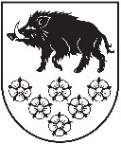 LATVIJAS REPUBLIKAKANDAVAS NOVADA DOMEDārza iela 6, Kandava, Kandavas novads, LV – 3120, reģ. Nr.90000050886,Tālrunis 631 82028, fakss 631 82027, e-pasts: dome@kandava.lvDOMES SĒDES  PROTOKOLS Kandavā2019.gada 19.decembrī   			                                 	                    Nr.15Sēde sasaukta  		plkst.13.00Sēdi atklāj   			plkst.13.00Sēdi vada   		           I.Priede, domes priekšsēdētāja                                                                                   Sēdi protokolē 	           A.Dundure, kancelejas vadītājaSēdē piedalās 	       	E.Bariss, R.Bērziņš,G.Birkenšteins, G.Cīrule, S.Ezeriņa,  12  deputāti                          I.Freiberga,  G.Indriksons, A.Lasis,                                                I.Lasis, I.Priede, D.Puga, D.RozenfeldsSēdē nepiedalās		R.Fabjančiks ( attaisnojošu iemeslu dēļ)3 deputāti			K.Ševčuks ( attaisnojošu iemeslu dēļ)				S.Zvirgzdiņa ( attaisnojošu iemeslu dēļ)Sēdē piedalās pašvaldības administrācijas darbinieki, pieaicinātās personas: E.Dude, domes izpilddirektors, D.Rudēvica, Finanšu nodaļas vadītāja, S.Zībiņa, Finanšu nodaļas ekonomiste, J.Mazitāns, Juridiskās un personāla nodaļas vadītājs, G.Sīmane, Nekustamo īpašumu nodaļas juriste, I.Ķevica, vecākā lietvede, D.Gudriķe, Sabiedrisko attiecību nodaļas speciāliste, A.Šimkeviča, Juridiskās un personāla nodaļas juriste,  I.Tamsone, Attīstības un plānošanas nodaļas vadītājas p.i.,  I.Ruka, Būvvaldes arhitekte,I. Grunte, Kandavas novada Kultūras un sporta pārvaldes vadītāja,  R.Rozentāls, Kultūras un sporta pārvaldes vadītājas vietnieks, I.Leitarts, domes PA „Kandavas novada sociālais dienests” direktors, M.Jēce, Cēres pagasta pārvaldes vadītāja,  R.Diduha, Zemītes pagasta pārvaldes vadītāja,   D.Priede, Vānes pagasta pārvaldes vadītāja,  Dz.Jansone, Matkules pagasta pārvaldes vadītāja, J.Šnikvalde, Kandavas novada Izglītības pārvaldes vadītāja,  K.Limbergs, Juridiskās un personāla nodaļas praktikants,  L.Trēde, laikraksta “Neatkarīgās Tukuma Ziņas” žurnālisteSēdes vadītāja I.Priede informē ka darba kārtībā iekļauti 32 jautājumi un  6 papildjautājumi:1. ( 33.)  Par nekustamā īpašuma nodokļa atvieglojumiem  2. (34.) Par Kandavas novada Sporta padomes nolikuma grozījumu apstiprināšanu3. (35.) Par  Kandavas novada Sporta padomes sastāva izmaiņām 4. (3.) Par Kandavas novada domes saistošo noteikumu Nr.30 „Grozījumi Kandavas novada domes 2016. gada 29.septembrī saistošajos noteikumos Nr. 11 „Par pašvaldības nodevām Kandavas novadā”” apstiprināšanu5.( 36.) Par debitora Jura Kronberga parāda dzēšanu6. ( 37.) Par finansējuma piešķiršanu akas izbūveiSēdes vadītāja I.Priede papildus informē, ka [..]  ir nomaksājis nekustamā īpašuma nodokli, līdz ar to aicina svītrot no darba kārtības 20.jautājumu - par nekustamā īpašuma nodokļa parāda piedziņu bezstrīda kārtībā no [..]Pamatojoties uz augstāk minēto un likuma “Par pašvaldībām” 31.pantu,  Dome, atklāti balsojot: PAR –  12  ( E.Bariss, R.Bērziņš, G.Birkenšteins, G.Cīrule, S.Ezeriņa,  I.Freiberga, G.Indriksons, A.Lasis, I.Lasis, I.Priede, D.Puga, D.Rozenfelds),PRET – 0  , ATTURAS –  0 , NOLEMJ: Apstiprināt domes sēdes darba kārtību  ar  izmaiņām un 37 jautājumiem.DARBA KĀRTĪBA1. Par Kandavas novada domes  saistošo noteikumu Nr. 28 “ Grozījumi Kandavas novada domes 2019.gada 28.februāra saistošajos noteikumos Nr. 3 “2019.gada pamatbudžets un speciālais budžets” apstiprināšanu2. Par Kandavas novada domes saistošo noteikumu Nr.29 “Par reklāmas un citu informatīvo materiālu izvietošanu publiskās vietās Kandavas novadā” apstiprināšanu3. Par Kandavas novada domes saistošo noteikumu Nr.30 „Grozījumi Kandavas novada domes 2016. gada 29.septembrī saistošajos noteikumos Nr. 11 „Par pašvaldības nodevām Kandavas novadā”” apstiprināšanu4. Par Kandavas novada domes iekšējo noteikumu “Kandavas novada pašvaldības kapitālsabiedrību un kapitāla daļu pārvaldības kārtība” grozījumu apstiprināšanu5. Par izglītojamo ēdināšanas līdzfinansējuma maksas apstiprināšanu Kandavas novada pašvaldības izglītības iestādēs  no 2020.gada 1.janvāra 6. Par Cēres pamatskolas reorganizāciju7. Par Zemītes pamatskolas reorganizāciju8. Par nekustamā īpašuma „Broki”, Kandavas pagasts, Kandavas novads atsavināšanu, rīkojot izsoli ar augšupejošu soli9. Par nekustamā īpašuma „Dadži”, Kandavas pagasts, Kandavas novads atsavināšanu, rīkojot izsoli ar augšupejošu soli10. Par nekustamā īpašuma Dimžu iela 11,  Kandava, Kandavas novads atsavināšanu, pārdodot par brīvu cenu11. Par nekustamā īpašuma „Donas”, Kandavas pagasts, Kandavas novads atsavināšanu, rīkojot izsoli ar augšupejošu soli12.  Par nekustamā īpašuma, dzīvokļa „Ezerkrasti” -2, Zemīte, Zemītes pagasts, Kandavas pagasts Kandavas novads atsavināšanu13.Par nekustamā īpašuma „Kaudzītes”, Kandavas pagasts, Kandavas novads atsavināšanu, rīkojot izsoli ar augšupejošu soli14. Par nekustamā īpašuma, dzīvokļa „Kraujas” -8, Zemīte, Zemītes pagasts, Kandavas pagasts Kandavas novads atsavināšanu15. Par nekustamā īpašuma, dzīvokļa „Kraujas” -9, Zemīte, Zemītes pagasts, Kandavas pagasts Kandavas novads atsavināšanu16.Par nekustamā īpašuma, dzīvokļa Lielā iela 38-14, Kandava, Kandavas pagasts Kandavas novads atsavināšanu17. Par kustamās mantas, transportlīdzekļa Škoda Octavia atsavināšanu, rīkojot izsoli ar augšupejošu soli18. Par nekustamā īpašuma nodokļa parāda piedziņu bezstrīda kārtībā no [..]19. Par nekustamā īpašuma nodokļa parāda piedziņu bezstrīda kārtībā no [..]20. Par nekustamā īpašuma nodokļa parāda starpības piedziņu bezstrīda kārtībā no [..]21. Par nekustamā īpašuma nodokļa parāda piedziņu bezstrīda kārtībā no [..]22. Par nekustamā īpašuma nodokļa parāda piedziņu bezstrīda kārtībā no [..] un domes sēdes 2015.gada 24.septembra lēmuma ( protokols Nr.15  33.§) atcelšanu23. Par nekustamā īpašuma nodokļa parāda starpības piedziņu bezstrīda kārtībā no [..]24. Par nekustamā īpašuma nodokļa parāda starpības  piedziņu bezstrīda kārtībā no [..]25. Par nekustamā īpašuma nodokļa parāda piedziņu bezstrīda kārtībā no [..]26. Par Kandavas novada domes 2018.gada 29.marta lēmuma ( Nr.5, 7.§) atcelšanu27. Par Kandavas novada domes 2017.gada 28.jūnija lēmuma ( Nr.9, 30.§) atcelšanu28.Par Kandavas novada domes 2017.gada 28.jūnija lēmuma ( Nr.9, 31.§) atcelšanu29. Par  īres līguma pārslēgšanu [..]par pašvaldības dzīvokli “Diegi” – 2, Matkules pagasts, Kandavas novads30. Par sociālās  dzīvojamās telpas Ķiršu iela 10, Kandava, Kandavas novads  izīrēšanu [..]31. Par sociālās telpas statusa noteikšanu dzīvojamām telpām “Vālodzes”3, Zemīte, Zemītes pagasts, Kandavas novads32. Par nekustamā īpašuma nodokļa atvieglojumiem 33. Par Kandavas novada Sporta padomes nolikuma grozījumu apstiprināšanu34. Par  Kandavas novada Sporta padomes sastāva izmaiņām 35. Par debitora Jura Kronberga parāda dzēšanu36. Par finansējuma piešķiršanu akas izbūveiINFORMATĪVIE JAUTĀJUMI: 37. Domes priekšsēdētājas I.Priedes, vietnieces G.Cīrules  un izpilddirektora E.Dudes pārskats par paveikto decembra  mēnesī 1.§Par Kandavas novada domes saistošo noteikumu Nr.28  “Grozījumi Kandavas novada domes 2019. gada 28.februāra saistošajos noteikumos Nr.3 “2019.gada pamatbudžets un speciālais budžets” apstiprināšanuZiņo: I.Priede, D.RudēvicaDebatēs piedalās:D.Rozenfelds, S.ZīniņaPamatojoties uz likuma “Par pašvaldībām” 21.panta pirmās daļas 2.punktu un 46.pantu,Dome, atklāti balsojot: PAR –  12  ( E.Bariss, R.Bērziņš, G.Birkenšteins, G.Cīrule, S.Ezeriņa, I.Freiberga, G.Indriksons, A.Lasis, I.Lasis, I.Priede, D.Puga, D.Rozenfelds),PRET –  0 , ATTURAS – 0  , NOLEMJ: Apstiprināt Kandavas novada domes saistošos noteikumus Nr.28 “Grozījumi Kandavas novada domes 2019.gada 28.februāra saistošajos noteikumos Nr. 3 “2019.gada pamatbudžets un speciālais budžets”.2.§Par Kandavas novada domes saistošo noteikumu Nr. 29 “Par reklāmas un citu informatīvo materiālu izvietošanu publiskās vietās Kandavas novadā” apstiprināšanuZiņo: I.Priede, J. MazitānsDebatēs piedalās: G.Indriksons, D.Rozenfelds, E.Bariss, I.Lasis, I.Ruka[..]I.Priede: Aicinu turpināt strādāt pie saistošajiem noteikumiem un deputātiem lūgums iesniegt priekšlikumus. Balsojam par jautājuma atlikšanu līdz nākošajām komiteju sēdēm! 2017.gada 26.oktobrī Kandavas novada dome pieņēma saistošos noteikumus Nr.19 “Par reklāmas izvietošanu publiskās vietās Kandavas novadā” (turpmāk – Reklāmas saistošie noteikumi). No atsevišķiem Kandavas novada uzņēmējiem tika saņemta neapmierinātība, saistībā ar Reklāmas saistošo noteikumu smagnējo un grūti izprotamo redakciju. Tāpat iepriekš it kā nebija izprotama pašvaldības nodevas aprēķināšanas metodika, kā arī saņemta neapmierinātība par to, ka nodevas apmērs noteikts citos saistošajos noteikumos, proti, Kandavas novada domes saistošajos noteikumos „Par pašvaldības nodevām Kandavas novadā”.Šī gada 26. novembrī plkst.16:00 Kandavas kultūras nama mākslas galerijā “Vējspārns” notika Kandavas novada domes vadības un speciālistu tikšanās ar uzņēmējiem, lai pārrunātu nepieciešamos uzlabojumus Reklāmas saistošajos noteikumos.Uzklausot Kandavas uzņēmēju un arhitektes Baibas Rulles ierosinājumus, tika izstrādāta jaunā saistošo noteikumu redakcija, kas paredz papildus terminu skaidrojumus, atrisina neskaidros jautājumus par pašvaldības nodevu par reklāmas izvietošanu un precizēta reklāmas izvietošanas kārtība uz Kandavas novada afišu stabiem un stendiem, tai skaitā palielinot atļauto reklāmas eksponēšanas laukumu.Saskaņā ar Ministru kabineta 2009. gada 3. februāra noteikumiem Nr. 108 „Normatīvo aktu projektu sagatavošanas noteikumi” 140. punktu, kas nosaka, ka grozījumu noteikumu projektu nesagatavo, ja tā normu apjoms pārsniegtu pusi no spēkā esošo noteikumu normu apjoma. Šādā gadījumā sagatavo jaunu noteikumu projektu.Ņemot vērā, ka jaunais saistošo noteikumu teksts ir veidots pēc citas uzbūves, ko nebija iespējams tehniski izpildīt izstrādājot tikai saistošo noteikumu grozījumus, tika izstrādāti jauni saistošie noteikumi. Tāpat pirms darba procesā uzsākšanas tika paredzēts, ka nepieciešamo grozījumu apjoms pārsniegs pusi no spēkā esošo noteikumu normu apjoma.Pamatojoties uz likuma „Par pašvaldībām” 43.panta pirmās daļas 7.punktu un deputātu paustajiem viedokļiem,Dome, atklāti balsojot: PAR –  12  ( E.Bariss, R.Bērziņš, G.Birkenšteins, G.Cīrule, S.Ezeriņa,  I.Freiberga, G.Indriksons, A.Lasis, I.Lasis, I.Priede, D.Puga, D.Rozenfelds, K.Ševčuks),PRET –  0 , ATTURAS –  0 , NOLEMJ:  Atlikt par  Kandavas novada domes saistošo noteikumu Nr.29 “Par reklāmas un citu informatīvo materiālu izvietošanu publiskās vietās Kandavas novadā” apstiprināšanu uz  2020.gada janvāra komiteju sēdēm.3. §Par Kandavas novada domes saistošo noteikumu Nr. 30 „Grozījumi  Kandavas novada domes 2016. gada 29. septembra saistošajos noteikumos Nr. 11 „Par pašvaldības nodevām Kandavas novadā” apstiprināšanuZiņo: J. Mazitāns2016. gada 29. septembrī Kandavas domes sēdē (protokols Nr.13 5.§) tika apstiprināti Kandavas novada domes saistošie noteikumi Nr.11 „Par pašvaldības nodevām Kandavas novadā”, precizēti 2016. gada 24. novembrī Kandavas novada domes sēdē (protokols Nr.16, 1.§), ar grozījumiem 2017.gada 26.oktobrī (protokols Nr.16  6.§) (turpmāk - Noteikumi).Pamatojoties uz to, ka 2019.gada 19.decembrī (protokols Nr.15  2.§) ir apstiprināti  Kandavas novada domes saistošie noteikumi Nr.29 „Par reklāmas un citu informatīvo materiālu izvietošanu publiskās vietās Kandavas novadā”, kas nosaka [..] pašvaldības nodevu apliekamos objektus, nodevas apmērus un nodevas maksātājus, ir nepieciešams veikt attiecīgus grozījumus Noteikumos, svītrojot no Noteikumiem normas, kas nosaka nodevas par reklāmas izvietošanu publiskās vietās un vietās, kas vērstas pret publiskām vietām Kandavas novada administratīvajā teritorijā apmērus, nodevas maksāšanas kārtību un nodevas maksātājus. Pamatojoties uz likuma „Par pašvaldībām” 14.panta pirmās daļas 3.punktu, 41.panta pirmās daļas 1.punktu un to, ka šie saistošie noteikumi ir tieši saistīti ar iepriekš pieņemto lēmumu par reklāmas materiālu izvietošanu,Dome, atklāti balsojot: PAR –  12  ( E.Bariss, R.Bērziņš, G.Birkenšteins, G.Cīrule, S.Ezeriņa, I.Freiberga, G.Indriksons, A.Lasis, I.Lasis, I.Priede, D.Puga, D.Rozenfelds),PRET –  0 , ATTURAS –  0 , NOLEMJ: Atlikt jautājuma par  Kandavas novada domes saistošo noteikumu Nr.30 „Grozījumi Kandavas novada domes 2016. gada 29.septembrī saistošajos noteikumos Nr. 11 „Par pašvaldības nodevām Kandavas novadā”” apstiprināšanu līdz brīdim, kad tiks apstiprināti saistošie noteikumi par reklāmas un citu informatīvo materiālu izvietošanu publiskās vietās Kandavas novadā.4.§Par  Kandavas novada domes iekšējo noteikumu “Kandavas novada pašvaldības kapitālsabiedrību un kapitāla daļu pārvaldības kārtība” grozījumu apstiprināšanu Ziņo: E.Bariss, E.ZeltzaķeKandavas novada domes iekšējie noteikumi “Kandavas novada pašvaldības kapitālsabiedrību un kapitāla daļu pārvaldības kārtība” (apstiprināti Kandavas novada domes sēdē 2017.gada 26.janvārī, protokols Nr.1, 14.§) nosaka kārtību, kādā tiek pārvaldītas Kandavas novada pašvaldības kapitālsabiedrības un Kandavas novada pašvaldībai piederošās kapitāla daļas, tiek pildīti Kandavas novada pašvaldības kā kapitālsabiedrības dalībnieka pienākumi un īstenotas tiesības, tiek nominēti kandidāti kapitālsabiedrības valdes locekļu amatiem, tiek veikta kapitālsabiedrību darbības rezultātu izvērtēšana.Saeima šī 2019. gada 13. jūnijā pieņēma likumu “Grozījumi Publiskas personas kapitāla daļu un kapitālsabiedrību pārvaldības likumā”, kas stāsies spēkā 2020. gada 1. janvārī. Tie ir apjomīgākie grozījumi kopš Publiskas personas kapitāla daļu un kapitālsabiedrību pārvaldības likuma pieņemšanas 2014. gadā.Viens no grozījumu punktiem paredz, ka, lai mazinātu politisku pārvaldības modeli pašvaldību kapitālsabiedrībās, turpmāk kapitāla daļu turētāju lēmumus pieņems pašvaldības izpilddirektors vai ar izpilddirektora rīkojumu noteikta cita tam pakļauta amatpersona, piemēram, pašvaldības struktūrvienības vadītājs, kuram uzticēta kapitāla daļu pārvaldība.Saskaņā ar augstāk minēto ir nepieciešams veikt grozījumus “Kandavas novada pašvaldības kapitālsabiedrību un kapitāla daļu pārvaldības kārtība” noteikumos, lai nodrošinātu to atbilstību Publiskas personas kapitāla daļu un kapitālsabiedrību pārvaldības likuma grozījumiem, nosakot, ka kapitāla daļu turētāja pārstāvis ir pašvaldības izpilddirektors un veicot citus grozījumus.Pamatojoties uz likuma “Par pašvaldībām” 41.panta pirmās daļas 2.punktu,Dome, atklāti balsojot: PAR –  12  ( E.Bariss, R.Bērziņš, G.Birkenšteins, G.Cīrule, S.Ezeriņa,   I.Freiberga, G.Indriksons, A.Lasis, I.Lasis, I.Priede, D.Puga, D.Rozenfelds),PRET –   0, ATTURAS – 0  , NOLEMJ:1.Apstiprināt Kandavas novada domes iekšējo noteikumu “Kandavas novada pašvaldības kapitālsabiedrību un kapitāla daļu pārvaldības kārtība” grozījumus.2. Noteikt, ka Kandavas novada domes Kandavas novada domes iekšējo noteikumu “Kandavas novada pašvaldības kapitālsabiedrību un kapitāla daļu pārvaldības kārtība”  grozījumi stājas spēkā 2020. gada 1. janvārī.(konsolidēti noteikumi publicēti mājas lapā www.kandava.lv vietnē pašvaldība- noteikumi, nolikumi, cenrāži)5.§Par izglītojamo ēdināšanas līdzfinansējuma maksas apstiprināšanu Kandavas novada pašvaldības izglītības iestādēs no 2020.gada 1.janvāraZiņo: S.Ezeriņa, J.ŠnikvaldeDebatēs piedalās: D.Rozenfelds, I.Lasis, G.Indriksons, D.Puga, R.Bērziņš, S.ZībiņaI.Lasis: Piedāvāju kompromisu, ka 5.- 6.klasei pusi no summas maksā vecāki, pusi pašvaldība. S.Zībiņa: Nav runa tikai par brīvpusdienām. Budžetā jāparedz nauda pedagogu algām, pirmsskolas izglītības iestāžu darbiniekiem darba laika pagarināšanai, Dziesmu un deju svētkiem, skolēnu pārvadājumu transporta remontiem, kopā 167 285 EUR.  Šie visi izdevumi arī ir neatliekami. Būtu nepieciešams pašai izglītības nozarei paskatīties uz saviem izdevumiem. Nepiešķirot brīvpusdienas 5.-6.klašu skolēniem, atslogotu budžetu 1.-4.klašu pašvaldības līdzfinansējumam.I.Priede: Balsojam par lēmuma projektu!Ar 2020. gada 1. janvāri brīvpusdienas 1.-4. klašu skolēniem būs jānodrošina gan valstij, gan pašvaldībām. Pašvaldībām sava budžeta ietvaros finansējums jāatvēl vismaz tādā pašā apmērā kādā to nodrošina valsts.Tika veikti grozījumi Bērnu tiesību aizsardzības likumā ( pieņemti 13.11.2019., stājās spēkā 01.01.2020.), ar kuriem tiek izslēgts Bērnu tiesību aizsardzības likuma  61.panta 7.punkts, kas noteica, ka Ministru kabinets nosaka kārtību, kādā aprēķina, piešķir un izlieto valsts budžetā paredzētos līdzekļus pašvaldībām pamatizglītības iestādes skolēnu ēdināšanai, un šo valsts budžeta līdzekļu izlietošanas apmēru vienam skolēnam dienā.Kandavas novada pašvaldības izglītības iestādēm spēkā esošās pusdienu izmaksas atšķiras, ko ietekmē noslēgtie Iepirkuma līgumi par ēdināšanas pakalpojumu sniegšanu Kandavas novada iestādēm. Minētie līgumi paredz, ka Kandavas Kārļa Mīlenbaha vidusskolā un Kandavas Reģionālā vidusskolā pusdienas maksā 1,17 eiro bez PVN, savukārt visās Kandavas novada pagastu skolās pusdienas maksā 1,36 eiro bez PVN.Saskaņa ar iepriekš minēto, kā arī ar likuma “Par Valsts budžetu 2020 gadam” 4.panta pirmo daļu, valsts finansējums 1.- 4. klašu skolēniem par pusdienām paredzēts 0,71 eiro (ar PVN) apmērā. Līdz ar iepriekš minēto pašvaldības finansējumam Kandavas Kārļa Mīlenbaha vidusskolas un Kandavas reģionālā vidusskolas 1.- 4. klašu skolēniem  jābūt vismaz 0,71 eiro. Savukārt ievērojot vienlīdzīgas attieksmes principu, par 1.- 4. klašu skolēnu ēdināšanu Cēres, Zemītes, Vānes un Kandavas novada Zantes pamatskolā, pašvaldības finansējums par pusdienām būtu jānosaka 0,94 eiro, nevis tikai 0,71 eiro (ar PVN) apmērā.Tā kā minētie grozījumi normatīvajos aktos ievērojami iespaidos pašvaldības 2020.gada budžetu, pašvaldības līdzfinansējums 5.-6.klašu skolēnu pusdienām ir atceļams, līdz ar ko ir atceļams Kandava novada domes iepriekšējais lēmums, kas noteica pašvaldības līdzfinansējuma apmēru izglītojamo pusdienām.Pamatojoties uz deputātu paustajiem viedokļiem, sēdes vadītāja I.Priede aicina balsot par lēmuma projektu:“1. Noteikt no 2020.gada 1.janvāra pašvaldības līdzfinansējumu Kandavas novada vispārējās izglītības iestāžu 1.-4.klašu izglītojamajiem pusdienu maksai:	1.1.Kandavas Kārļa Mīlenbaha vidusskolā 0,71 eiro (ar PVN);	1.2. Kandavas Reģionālā vidusskolā 0,71 eiro (ar PVN);	1.3. Kandavas novada Zantes pamatskolā 0,94 eiro (ar PVN);	1.4. Cēres pamatskolā 0,94 eiro (ar PVN);	1.5. Zemītes pamatskolā 0,94 eiro (ar PVN);	1.6. Vānes pamatskolā 0,94 eiro (ar PVN).2. Noteikt no 2020.gada 1.janvāra pašvaldības līdzfinansējumu pusdienu maksai 50% apmērā daudzbērnu un trūcīgām ģimenēm, kuru bērni izglītību iegūst Kandavas novada vispārējās izglītības iestādē vai Kandavas novada pirmsskolas izglītības iestādē (tikai 5-6 gadīgie). 3. Lēmuma 1. un 2.punktā minēto līdzfinansējumu piešķir no Kandavas novada pašvaldības budžeta līdzekļiem.4. Atzīt par spēku zaudējušu Kandavas novada Domes 2019.gada 31.janvāra lēmumu ”Par pašvaldības pakalpojuma (izglītojamo ēdināšana) Kandavas novada pašvaldības izglītības iestādes maksas apstiprināšanu” (prot.Nr.1.24. § ).5. Uzdot Kandavas novada Izglītības pārvaldei sadarbībā ar padotībā esošo izglītības iestāžu vadītājiem  informēt visas iesaistītās puses, kuras ietekmē vai var ietekmēt  pieņemtais lēmums.6. Lēmums stājas spēkā ar 2020.gada 1.janvāri.”Balsojums:   PAR –  4  ( E.Bariss, G.Cīrule,  G.Indriksons, I.Priede); PRET –  1 ,  ( D.Rozenfelds); ATTURAS –  6 , ( R.Bērziņš, G.Birkenšteins, S.Ezeriņa, I.Freiberga, A.Lasis, D.Puga); NEBALSO – 1 ( I.Lasis, atb.likumam “Par interešu konflikta novēršanu valsts amatpersonu darbībā”).Pamatojoties uz likuma “Par pašvaldībām” 34.panta ceturto  daļu,lēmums par pašvaldības līdzfinansējumu Kandavas novada vispārējās izglītības iestāžu izglītojamajiem nav pieņemts ( noraidīts).Ministru kabineta noteikumos paredzēts, ka 1.-4.klašu skolēniem brīvpusdienas ar 01.01.2020.  apmaksā valsts un pašvaldība, bet atbilstoši balsojumam, lēmums nav pieņemts. Deputāti vienojas, ka ir jāsasauc domes ārkārtas sēde par  Kandavas novada vispārējās izglītības iestāžu izglītojamo ēdināšanas izmaksu segšanu. Deputāte D.Puga ierosina sasaukt domes ārkārtas sēdi 27. vai 30.decembrī, jo lēmums ir jāpieņem.6.§Par Cēres pamatskolas reorganizāciju Ziņo: S.Ezeriņa, J.ŠnikvaldeIevērojot paredzamo izglītojamo skaita strauju samazināšanos, kā arī, lai nodrošinātu izglītojamiem pilnvērtīgu iespēju kvalitatīvi apgūt lietpratībā balstītu izglītības saturu, kas prasa pedagoģisko, finanšu un materiālo resursu koncentrāciju, lai lauku reģionos mazinātu sociālo spriedzi, neradot masveida bezdarbu atbrīvojot izglītības iestāžu darbiniekus, ievērojot Cēres pamatskolas vadības sniegto informāciju, nepieciešams veikt Cēres pamatskolas reorganizāciju, pievienojot to Kandavas  Reģionālajai vidusskolai.	Ņemot vērā minēto un pamatojoties uz Vispārējās izglītības likuma pārejas noteikumu 40. punktu, Valsts pārvaldes iekārtas likuma 15. panta ceturtās daļas 1. punktu, ka tiešās pārvaldes iestādi likvidē: pievienojot citai iestādei, – rezultātā pievienojamā iestāde beidz pastāvēt, likuma “Par pašvaldībām” 15. panta pirmās daļas 4. punktu, ka pašvaldībām ir šādas autonomās funkcijas: [..] gādāt par iedzīvotāju izglītību, Izglītības likuma 17. panta trešās daļas 1. punktu, ka Republikas pilsētas pašvaldība un novada pašvaldība: saskaņojot ar Izglītības un zinātnes ministriju, dibina, reorganizē un likvidē vispārējās izglītības iestādes, 23. panta otro daļu – pašvaldību izglītības iestādes dibina, reorganizē un likvidē pašvaldības, saskaņojot ar Izglītības un zinātnes ministriju vai attiecīgās nozares ministriju un Izglītības un zinātnes ministriju un piekto daļu – par izglītības iestādes likvidāciju vai reorganizāciju attiecīgās institūcijas un personas informējamas ne vēlāk kā sešus mēnešus iepriekš. Ja objektīvu apstākļu dēļ minēto termiņu nav iespējams ievērot, par izglītības iestādes likvidāciju vai reorganizāciju attiecīgās institūcijas un personas informējamas ne vēlāk kā trīs mēnešus iepriekš,Dome, atklāti balsojot: PAR –  10  ( E.Bariss, R.Bērziņš, G.Birkenšteins, G.Cīrule, S.Ezeriņa,  G.Indriksons, A.Lasis,  I.Priede, D.Puga, D.Rozenfelds),PRET –  0 , ATTURAS –  0 , NEBALSO – 2, ( I.Freiberga un I.Lasis, atb.likumam “Par interešu konflikta novēršanu valsts amatpersonu darbībā”)NOLEMJ: 1. Reorganizēt Cēres pamatskolu (Cēre, Cēres pagasts, Kandavas novads, LV-3122) no 2020. gada 31. augusta, pievienojot to Kandavas  Reģionālajai vidusskolai (Talsu iela 18A, Kandava, Kandavas novads, LV-3120) (reorganizācija pabeidzama līdz 2020. gada 31. augustam), nosakot, ka izglītības programmu īstenošanas vietas ir “Kandavas Reģionāla vidusskola”, Talsu iela 18A, Kandava, Kandavas novads, LV-3120 un Cēre, Cēres pagasts, Kandavas novads, LV-3122.2. Noteikt, ka Kandavas Reģionālā vidusskola ir Cēres pamatskolas darba tiesisko attiecību, saistību un  lietu pārņēmēja.3.Uzdot pašvaldības izpilddirektoram Egīlam Dudem izveidot Cēres pamatskolas reorganizācijas komisiju un līdz 2020.gada 31.augustam organizēt:	3.1. materiālo vērtību, lietu un dokumentu nodošanu Kandavas Reģionālās vidusskolas valdījumā;	3.2. attiecīgajā daļā iestādes dokumentu nodošanu glabāšanā Valsts arhīvā.4. Uzdot Cēres pamatskolas direktorei Ilonai Lazdānei:	4.1. normatīvajos aktos noteiktajā kārtībā informēt Cēres pamatskolas darbiniekus par izmaiņām darba tiesiskajās attiecībās, attiecīgi piedāvājot tās turpināt Kandavas Reģionālajā vidusskolā;	4.2. līdz 2020. gada 31. maijam informēt Cēres pamatskolas izglītojamo vecākus, pedagogus un tehniskos darbiniekus par Cēres pamatskolas reorganizāciju šajā lēmumā noteiktajos termiņos un kārtībā.5. Uzdot Kandavas  Reģionālas vidusskolas direktorei Elitai Lavrinovičai organizēt darba tiesisko attiecību, materiālo vērtību, lietu, arhīva, saistību, dokumentu pārņemšanu.6. Uzdot Kandavas novada Izglītības pārvaldei:	6.1. atbilstoši Izglītības likuma 24. panta piektajai daļai 10 dienu laikā pēc lēmuma pieņemšanas paziņot Izglītības iestāžu reģistram par Cēres pamatskolas reorganizāciju;	6.2. atbilstoši Izglītības likuma 17. panta trešās daļas 1. punktam nosūtīt Izglītības un zinātnes ministrijai Cēres pamatskolas reorganizācijas saskaņošanai nepieciešamos dokumentus. 7.Uzdot Kandavas novada Izglītības pārvaldes vadītājai J.Šnikvaldei un Kandavas Reģionālās  vidusskolas direktorei E.Lavrinovičai sagatavot nolikumu grozījumus un iesniegt uz  2020.gada jūlija domes sēdi  apstiprināšanai.7.§Par Zemītes pamatskolas reorganizāciju Ziņo: S.Ezeriņa, J.ŠnikvaldeDebatēs piedalās: R.Bērziņš, D.Rozenfelds, D.Puga	Ievērojot paredzamo izglītojamo skaita strauju samazināšanos, kā arī, lai nodrošinātu izglītojamiem pilnvērtīgu iespēju kvalitatīvi apgūt lietpratībā balstītu izglītības saturu, kas prasa pedagoģisko, finanšu un materiālo resursu koncentrāciju, lai lauku reģionos mazinātu sociālo spriedzi, neradot masveida bezdarbu atbrīvojot izglītības iestāžu darbiniekus, ievērojot Zemītes pamatskolas vadības sniegto informāciju, nepieciešams veikt Zemītes pamatskolas reorganizāciju, pievienojot to Kandavas Kārļa  Mīlenbaha vidusskolai.	Ņemot vērā minēto un pamatojoties uz Vispārējās izglītības likuma pārejas noteikumu 40. punktu, Valsts pārvaldes iekārtas likuma 15. panta ceturtās daļas 1. punktu, ka tiešās pārvaldes iestādi likvidē: pievienojot citai iestādei, – rezultātā pievienojamā iestāde beidz pastāvēt, likuma “Par pašvaldībām” 15. panta pirmās daļas 4. punktu, ka pašvaldībām ir šādas autonomās funkcijas: [..] gādāt par iedzīvotāju izglītību, Izglītības likuma 17. panta trešās daļas 1. punktu, ka Republikas pilsētas pašvaldība un novada pašvaldība: saskaņojot ar Izglītības un zinātnes ministriju, dibina, reorganizē un likvidē vispārējās izglītības iestādes, 23. panta otro daļu – pašvaldību izglītības iestādes dibina, reorganizē un likvidē pašvaldības, saskaņojot ar Izglītības un zinātnes ministriju vai attiecīgās nozares ministriju un Izglītības un zinātnes ministriju un piekto daļu – par izglītības iestādes likvidāciju vai reorganizāciju attiecīgās institūcijas un personas informējamas ne vēlāk kā sešus mēnešus iepriekš. Ja objektīvu apstākļu dēļ minēto termiņu nav iespējams ievērot, par izglītības iestādes likvidāciju vai reorganizāciju attiecīgās institūcijas un personas informējamas ne vēlāk kā trīs mēnešus iepriekš,Dome, atklāti balsojot: PAR –  8  ( E.Bariss, R.Bērziņš, G.Birkenšteins, G.Cīrule, S.Ezeriņa,  G.Indriksons, A.Lasis, I.Priede),PRET –  0 , ATTURAS – 1  , ( D.Rozenfelds)NEBALSO- 3, ( I.Freiberga, I.Lasis, D.Puga atb.likumam “Par interešu konflikta novēršanu valsts amatpersonu darbībā” )NOLEMJ: 1. Reorganizēt Zemītes pamatskolu (Pils, Zemītes pagasts, Kandavas novads, Latvija, LV-3135) no 2020. gada 31. augusta, pievienojot to Kandavas Kārļa  Mīlenbaha vidusskolai (Skolas iela 10, Kandava, Kandavas novads, LV-3120) (reorganizācija pabeidzama līdz 2020. gada 31. augustam), nosakot, ka izglītības programmu īstenošanas vietas ir Kandavas Kārļa  Mīlenbaha vidusskola, Skolas iela 10, Kandava, Kandavas novads, LV-3120 un “Pils”, Zemītes pagasts, Kandavas novads, LV-3135.2. Noteikt, ka Kandavas Kārļa  Mīlenbaha vidusskola ir Zemītes pamatskolas darba tiesisko attiecību, saistību un  lietu pārņēmēja.3. Uzdot pašvaldības izpilddirektoram Egīlam Dudem izveidot Zemītes pamatskolas reorganizācijas komisiju un līdz 2020.gada 31.augustam organizēt:3.1.  materiālo vērtību, lietu un dokumentu nodošanu Kandavas Kārļa  Mīlenbaha vidusskolas valdījumā;3.2. attiecīgajā daļā iestādes dokumentu nodošanu glabāšanā Valsts arhīvā;4. Uzdot Zemītes pamatskolas direktora p.i. Egijai Šīmanei:4.1. normatīvajos aktos noteiktajā kārtībā informēt Zemītes pamatskolas darbiniekus par izmaiņām darba tiesiskajās attiecībās, attiecīgi piedāvājot tās turpināt Kandavas Kārļa  Mīlenbaha vidusskolā;4.2. līdz 2020. gada 31. maijam informēt Zemītes pamatskolas izglītojamo vecākus, pedagogus un tehniskos darbiniekus par Zemītes pamatskolas reorganizāciju šajā lēmumā noteiktajos termiņos un kārtībā.5. Uzdot Kandavas Kārļa  Mīlenbaha vidusskolas direktorei Daigai Pugai organizēt darba tiesisko attiecību, materiālo vērtību, lietu, arhīva, saistību, dokumentu pārņemšanu.6. Uzdot Kandavas novada Izglītības pārvaldei:	6.1. atbilstoši Izglītības likuma 24. panta piektajai daļai 10 dienu laikā pēc lēmuma pieņemšanas paziņot Izglītības iestāžu reģistram par Zemītes pamatskolas reorganizāciju;6.2. atbilstoši Izglītības likuma 17. panta trešās daļas 1. punktam nosūtīt Izglītības un zinātnes ministrijai Zemītes pamatskolas reorganizācijas saskaņošanai nepieciešamos dokumentus. 7. Uzdot Kandavas novada Izglītības pārvaldes vadītājai J.Šnikvaldei un Kandavas Kārļa Mīlenbaha vidusskolas direktorei D.Pugai sagatavot nolikumu grozījumus un iesniegt uz  2020.gada jūlija domes sēdi  apstiprināšanai.8.§Par nekustamā īpašuma „Broki”, Kandavas pagasts, Kandavas novads, atsavināšanu, rīkojot izsoli ar augšupejošu soliZiņo: I.Priede, A.ŠimkēvičaPubliskas personas mantas atsavināšanas likuma 4. panta pirmā daļa nosaka, ka [..] Atvasinātas publiskas personas mantas atsavināšanu var ierosināt, ja tā nav nepieciešama attiecīgai atvasinātai publiskai personai vai tās iestādēm to funkciju nodrošināšanai, minētā panta otrajā daļā noteikts, ka publiskas personas mantas atsavināšanu var ierosināt attiecīgās iestādes vadītājs, kā arī cita institūcija (amatpersona), kuras valdījumā vai turējumā atrodas publiskas personas manta.Nekustamais īpašums „Broki ”, Kandavas pagasts, Kandavas novads sastāv no zemes vienības ar kadastra apzīmējumu 9062 015 0236, kopējo platību 1,97 ha. Nekustamam īpašumam „Broki”, Kandavas pagasts, Kandavas novads ir šādi apgrūtinājumi – ūdensnotekas, kā arī uz tām esošās hidrotehniskās būves un ierīces ekspluatācijas aizsargjoslas teritorija lauksaimniecībā izmantojamās zemes 0,08 ha platībā un ekspluatācijas aizsargjoslas teritorija gar elektrisko tīklu gaisvadu līniju ārpus pilsētām un ciemiem ar nominālo spriegumu līdz 20 kilovoltiem 0,04 ha platībā. Nekustamais īpašums „Broki”, Kandavas pagasts, Kandavas novads (kadastra numurs 9062 015 0150) ar 2019. gada 23. oktobra tiesneses Laumas Ainas Keidenas lēmumu ierakstīts Kandavas pagasta zemesgrāmatas nodalījumā Nr.100000594107, un ir Kandavas novada domes īpašums. Likums „Par zemes privatizāciju lauku apvidos” 28.1 pants nosaka darījumu subjektus, kas ir tiesīgi iegūt īpašumā lauksaimniecībā izmantojamo zemi. Subjekti, kuri vēlas iegūt īpašumā nekustamo īpašumu „Broki ”, Kandavas pagasts, Kandavas novads (kadastra numurs 9062 015 0150) jāatbilst likumam „Par zemes privatizāciju lauku apvidos” 28.1 panta nosacījumiem. Publiskas personas mantas atsavināšanas likuma 8.panta otrā daļā noteikts, ka atsavināšanai paredzētā atvasinātas publiskas personas nekustamā īpašuma novērtēšanu organizē attiecīgās atvasinātās publiskās personas lēmējinstitūcijas noteiktajā kārtībā.2019. gada 13. novembrī saņemts atzinums par nekustamā īpašuma, kas atrodas Kandavas novadā, Kandavas pagastā, „Broki”, tirgus vērtību, kas noteikta 6900,00 (seši tūkstoši deviņi simti) eiro. Saskaņā ar Publiskas mantas atsavināšanas likumā noteikto pārdošanas cenā jāiekļauj visus izdevumus, kas saistīti ar nekustamā īpašuma pārdošanas organizēšanu. Īpašuma vērtēšana sastāda 181,50 (viens simts astoņdesmit viens eiro, 50 eiro centi) eiro un sludinājuma ievietošana Latvijas Vēstnesī sastāda apmēram 50,00 (piecdesmit) eiro.Pamatojoties uz augstāk minēto, likuma „Par pašvaldībām” 14.panta pirmās daļas 2.punktu un 21. panta pirmās daļas 17.punktu, Publiskas personas mantas atsavināšanas likuma 3. panta pirmās daļas 1. punktu, 4. panta otro daļu, 5. panta pirmo un piekto daļu, 9. panta otro daļu un 10. panta otro daļu, likuma „Par zemes privatizāciju lauku apvidos” 28.1 pantu, Dome, atklāti balsojot: PAR –  12  ( E.Bariss, R.Bērziņš, G.Birkenšteins, G.Cīrule, S.Ezeriņa,  I.Freiberga, G.Indriksons, A.Lasis, I.Lasis, I.Priede, D.Puga, D.Rozenfelds),PRET –  0 , ATTURAS –  0 , NOLEMJ: 1. Atļaut atsavināt nekustamo īpašumu „Broki”, Kandavas pagasts, Kandavas novads (kadastra numurs 9062 015 0150) un uzdot Kandavas novada domes pašvaldības īpašumu atsavināšanas un dzīvojamo māju privatizācijas komisijai rīkot minētā nekustamā īpašuma izsoli ar augšupejošu soli. 2. Noteikt, ka nekustamā īpašuma, kas atrodas „Broki”, Kandavas pagasts, Kandavas novads (kadastra numurs 9062 015 0150) izsoles sākumcena 7200,00 ( septiņi tūkstoši divi simti) eiro, izsoles solis 100,00 (viens simts) eiro un nodrošinājums 10% apmērā no sākuma cenas.3. Noteikt, ka izsoles dalībniekam jāatbilst likuma „Par zemes privatizāciju lauku apvidos” 28.1 panta nosacījumiem. 9.§Par nekustamā īpašuma „Dadži”, Kandavas pagasts, Kandavas novads, atsavināšanu, rīkojot izsoli ar augšupejošu soliZiņo:  I.Priede, A.Šimkēviča Publiskas personas mantas atsavināšanas likuma 4. panta pirmā daļa nosaka, ka [..] Atvasinātas publiskas personas mantas atsavināšanu var ierosināt, ja tā nav nepieciešama attiecīgai atvasinātai publiskai personai vai tās iestādēm to funkciju nodrošināšanai, minētā panta otrajā daļā noteikts, ka publiskas personas mantas atsavināšanu var ierosināt attiecīgās iestādes vadītājs, kā arī cita institūcija (amatpersona), kuras valdījumā vai turējumā atrodas publiskas personas manta.Nekustamais īpašums „Dadži”, Kandavas pagasts, Kandavas novads sastāv no zemes vienības ar kadastra apzīmējumu 9062 014 0184, kopējo platību 2,77 ha. Nekustamam īpašumam „Dadži”, Kandavas pagasts, Kandavas novads ir šādi apgrūtinājumi – līdz 10 kilometriem garas dabiskas ūdensteces „Teņņu strauts” vides un dabas resursu aizsardzības aizsargjoslas teritorija lauku apvidos 0,11 ha platībā, tauvas joslas teritorija gar upi „Teņņu strauts” 0,04 ha platībā, vides un dabas resursu ķīmiskās aizsargjoslas teritorija ap pazemes ūdens ņemšanas vietu 2,77 ha platībā, ekspluatācijas aizsargjoslas teritorija gar pašvaldības autoceļu lauku apvidos 0,42 ha platībā, ekspluatācijas aizsargjoslas teritorija gar elektrisko tīklu gaisvadu līniju ārpus pilsētām un ciemiem ar nominālo spriegumu līdz 20 kilovoltiem 0,2 un 0,05 ha platībā, dabas parka „Abavas senleja” dabas parka zonas teritorija un kultūras pieminekļa rezervāts 2,77 ha platībā.Nekustamais īpašums „Dadži”, Kandavas pagasts, Kandavas novads (kadastra numurs 9062 014 0043 ) ar 2019. gada 27. septembra tiesneses Ineses Ziediņas lēmumu ierakstīts Kandavas pagasta zemesgrāmatas nodalījumā Nr.100000593280, un ir Kandavas novada domes īpašums. Likums „Par zemes privatizāciju lauku apvidos” 28.1 pants nosaka darījumu subjektus, kas ir tiesīgi iegūt īpašumā lauksaimniecībā izmantojamo zemi. Subjekti, kuri vēlas iegūt īpašumā nekustamo īpašumu „Dadži”, Kandavas pagasts, Kandavas novads (kadastra numurs 9062 014 0043) jāatbilst likumam „Par zemes privatizāciju lauku apvidos” 28.1 panta nosacījumiem. Publiskas personas mantas atsavināšanas likuma 8.panta otrā daļā noteikts, ka atsavināšanai paredzētā atvasinātas publiskas personas nekustamā īpašuma novērtēšanu organizē attiecīgās atvasinātās publiskās personas lēmējinstitūcijas noteiktajā kārtībā.2019. gada 13. novembrī saņemts atzinums par nekustamā īpašuma, kas atrodas Kandavas novadā, Kandavas pagastā, „Dadži”, tirgus vērtību, kas noteikta 9600,00 (deviņi tūkstoši seši simti) eiro. Saskaņā ar Publiskas mantas atsavināšanas likumā noteikto pārdošanas cenā jāiekļauj visus izdevumus, kas saistīti ar nekustamā īpašuma pārdošanas organizēšanu. Īpašuma vērtēšana sastāda 181,50 (viens simts astoņdesmit viens eiro, 50 eiro centi) eiro un sludinājuma ievietošana Latvijas Vēstnesī sastāda apmēram 50,00 (piecdesmit) eiro.Pamatojoties uz augstāk minēto, likuma „Par pašvaldībām” 14.panta pirmās daļas 2.punktu un 21. panta pirmās daļas 17.punktu, Publiskas personas mantas atsavināšanas likuma 3. panta pirmās daļas 1. punktu, 4. panta otro daļu, 5. panta pirmo un piekto daļu, 9. panta otro daļu un 10. panta otro daļu, likuma „Par zemes privatizāciju lauku apvidos” 28.1 pantu, Dome, atklāti balsojot: PAR –  12  ( E.Bariss, R.Bērziņš, G.Birkenšteins, G.Cīrule, S.Ezeriņa,  I.Freiberga, G.Indriksons, A.Lasis, I.Lasis, I.Priede, D.Puga, D.Rozenfelds),PRET –  0 , ATTURAS –  0 , NOLEMJ: 1.Atļaut atsavināt nekustamo īpašumu „Dadži”, Kandavas pagasts, Kandavas novads (kadastra numurs 9062 014 0043 ) un uzdot Kandavas novada domes pašvaldības īpašumu atsavināšanas un dzīvojamo māju privatizācijas komisijai rīkot minētā nekustamā īpašuma izsoli ar augšupejošu soli. 2.Noteikt, ka nekustamā īpašuma, kas atrodas „Dadži”, Kandavas pagasts, Kandavas novads (kadastra numurs 9062 014 0043) izsoles sākumcena ir 10 000,00 ( desmit tūkstoši) eiro, izsoles solis 100,00 (viens simts) eiro un nodrošinājums 10% apmērā no sākuma cenas.3. Noteikt, ka izsoles dalībniekam jāatbilst likuma „Par zemes privatizāciju lauku apvidos” 28.1 panta nosacījumiem. 10.§Par nekustamā īpašuma- zemes Dimžu iela 11, Kandava, Kandavas novads atsavināšanu, pārdodot par brīvu cenuZiņo: I. Priede, A.Šimkēviča [..]Pamatojoties uz likuma „Par pašvaldībām” 14.panta pirmās daļas 2.punktu un 21. panta pirmās daļas 17.punktu, Publiskas personas mantas atsavināšanas likuma  3. panta pirmās daļas 2. punktu, 4. panta pirmo un otro daļu, 5. panta pirmo, ceturto un piekto daļu, 8.panta otro daļu, 9. panta otro daļu, 37.panta pirmās daļas 4.punktu, 44.panta ceturto daļu, 44.1 panta otro daļu, Dome, atklāti balsojot: PAR –  12  ( E.Bariss, R.Bērziņš, G.Birkenšteins, G.Cīrule, S.Ezeriņa,  I.Freiberga, G.Indriksons, A.Lasis, I.Lasis, I.Priede, D.Puga, D.Rozenfelds),PRET –  0 , ATTURAS –  0 , NOLEMJ: 1.Atļaut atsavināt nekustamo īpašumu – zemi, Dimžu iela 11, Kandava, Kandavas novads, kadastra numurs 9011 001 0240. 2.Uzdot Kandavas novada domes pašvaldības īpašumu atsavināšanas un dzīvojamo māju privatizācijas komisijai organizēt nekustamā īpašuma- zemes, Dimžu iela 11, Kandava, Kandavas novads, kadastra numurs 9011 001 0240, pārdošanu par brīvu cenu, piedāvājot pirmpirkuma tiesības nekustamā īpašuma ēku (būvju) īpašniekam, saskaņā ar Publiskas personas mantas atsavināšanas likuma 44.1 pantu.3. Noteikt, ka nekustamā īpašuma - zemes, Dimžu iela 11, Kandava, Kandavas novads, kadastra numurs 9011 001 0240, nosacītā cena ir 3000  ( trīs tūkstoši) eiro.11.§Par nekustamā īpašuma „Donas”, Kandavas pagasts, Kandavas novads, atsavināšanu, rīkojot izsoli ar augšupejošu soliZiņo:  I.Priede, A.ŠimkēvičaPubliskas personas mantas atsavināšanas likuma 4. panta pirmā daļa nosaka, ka [..] Atvasinātas publiskas personas mantas atsavināšanu var ierosināt, ja tā nav nepieciešama attiecīgai atvasinātai publiskai personai vai tās iestādēm to funkciju nodrošināšanai, minētā panta otrajā daļā noteikts, ka publiskas personas mantas atsavināšanu var ierosināt attiecīgās iestādes vadītājs, kā arī cita institūcija (amatpersona), kuras valdījumā vai turējumā atrodas publiskas personas manta.Nekustamais īpašums „Donas”, Kandavas pagasts, Kandavas novads sastāv no neapbūvētas zemes vienības ar kadastra apzīmējumu 9062 015 0121, kopējo platību 3,77 ha.Nekustamam īpašumam „Donas”, Kandavas pagasts, Kandavas novads ir šādi apgrūtinājumi – ūdensnotekas, kā arī uz tām esošās hidrotehniskās būves un ierīces ekspluatācijas aizsargjoslas teritorija lauksaimniecībā izmantojamās zemes 0,18 ha platībā, ekspluatācijas aizsargjoslas teritorija gar valsts vietējiem un pašvaldību autoceļiem lauku apvidos 0,39 ha platībā un ekspluatācijas aizsargjoslas teritorija gar elektrisko tīklu gaisvadu līniju ārpus pilsētām un ciemiem ar nominālo spriegumu līdz 20 kilovoltiem 0,24 ha platībā. Nekustamais īpašums „Donas”, Kandavas pagasts, Kandavas novads (kadastra numurs 9062 015 0013) ar 2019. gada 2. oktobra tiesneses Glorijas Sorokinas lēmumu ierakstīts Kandavas pagasta zemesgrāmatas nodalījumā Nr.100000593313, un ir Kandavas novada domes īpašums.Likums „Par zemes privatizāciju lauku apvidos” 28.1 pants nosaka darījumu subjektus, kas ir tiesīgi iegūt īpašumā lauksaimniecībā izmantojamo zemi. Subjekti, kuri vēlas iegūt īpašumā nekustamo īpašumu „Donas”, Kandavas pagasts, Kandavas novads (kadastra numurs 9062 015 0013) jāatbilst likumam „Par zemes privatizāciju lauku apvidos” 28.1 panta nosacījumiem. Publiskas personas mantas atsavināšanas likuma 8.panta otrā daļā noteikts, ka atsavināšanai paredzētā atvasinātas publiskas personas nekustamā īpašuma novērtēšanu organizē attiecīgās atvasinātās publiskās personas lēmējinstitūcijas noteiktajā kārtībā.2019. gada 13. novembrī saņemts atzinums par nekustamā īpašuma, kas atrodas Kandavas novadā, Kandavas pagastā, „Donas”, tirgus vērtību, kas noteikta 17200,00 (septiņpadsmit tūkstoši divi simti) eiro. Saskaņā ar Publiskas mantas atsavināšanas likumā noteikto pārdošanas cenā jāiekļauj visus izdevumus, kas saistīti ar nekustamā īpašuma pārdošanas organizēšanu. Īpašuma vērtēšana sastāda 157,30 (viens simts piecdesmit septiņi eiro, 30 eiro centi) eiro un sludinājuma ievietošana Latvijas Vēstnesī sastāda apmēram 50,00 (piecdesmit) eiro.Pamatojoties uz augstāk minēto, likuma „Par pašvaldībām” 14.panta pirmās daļas 2.punktu un 21. panta pirmās daļas 17.punktu, Publiskas personas mantas atsavināšanas likuma 3. panta pirmās daļas 1. punktu, 4. panta otro daļu, 5. panta pirmo un piekto daļu, 9. panta otro daļu un 10. panta otro daļu, likuma „Par zemes privatizāciju lauku apvidos” 28.1 pantu, Dome, atklāti balsojot: PAR –  12  ( E.Bariss, R.Bērziņš, G.Birkenšteins, G.Cīrule, S.Ezeriņa,  I.Freiberga, G.Indriksons, A.Lasis, I.Lasis, I.Priede, D.Puga, D.Rozenfelds),PRET –  0 , ATTURAS –  0 , NOLEMJ: 1.Atļaut atsavināt nekustamo īpašumu „Donas”, Kandavas pagasts, Kandavas novads (kadastra numurs 9062 015 0013) un uzdot Kandavas novada domes pašvaldības īpašumu atsavināšanas un dzīvojamo māju privatizācijas komisijai rīkot minētā nekustamā īpašuma izsoli ar augšupejošu soli. 2.Noteikt, ka nekustamā īpašuma, kas atrodas „Donas”, Kandavas pagasts, Kandavas novads (kadastra numurs 9062 015 0013) izsoles sākumcena ir 17 500,00 (septiņpadsmit tūkstoši pieci simti ) eiro, izsoles solis 100,00 (viens simts) eiro un nodrošinājums 10% apmērā no sākuma cenas.3. Noteikt, ka izsoles dalībniekam jāatbilst likuma „Par zemes privatizāciju lauku apvidos” 28.1 panta nosacījumiem. 12.§Par nekustamā īpašuma dzīvokļa „Ezerkrasti”- 2, Zemīte, Zemītes pagasts, Kandavas novads atsavināšanu Ziņo:  I.Priede, A.Šimkēviča [..]Pamatojoties uz augstāk minēto, likumu „Par pašvaldībām” 14.panta pirmās daļas 2.punktu un 21.panta pirmās daļas 17.punktu, Publiskas personas mantas atsavināšanas likuma 3.panta pirmās daļas 2.punktu, 4.panta otro daļu, 4.panta ceturtās daļas 5.punktu, 5.panta pirmo un piekto daļu, 9.panta otro daļu, 36.panta trešo daļu, 37.panta pirmās daļas 4.punktu un 45. pantu,    Dome, atklāti balsojot: PAR –  12  ( E.Bariss, R.Bērziņš, G.Birkenšteins, G.Cīrule, S.Ezeriņa,  I.Freiberga, G.Indriksons, A.Lasis, I.Lasis, I.Priede, D.Puga, D.Rozenfelds),PRET –  0 , ATTURAS –  0 , NOLEMJ: 1.Atļaut atsavināt Kandavas novada domes īpašumu dzīvokli „Ezerkrasti”-2, Zemīte, Zemītes  pagasts, Kandavas novads (kadastra numurs 9094 900 0076). 2. Uzdot Kandavas novada domes pašvaldības īpašumu atsavināšanas un dzīvojamo māju privatizācijas komisijai organizēt nekustamā īpašuma – dzīvokļa „Ezerkrasti”-2, Zemīte, Zemītes  pagasts, Kandavas novads (kadastra numurs 9094 900 0076) pārdošanu saskaņā ar Publiskas personas mantas atsavināšanas likuma 45. pantu.3.Noteikt nekustamā īpašuma – dzīvokļa „Ezerkrasti”-2, Zemīte, Zemītes  pagasts, Kandavas novads (kadastra numurs 9094 900 0076) atsavināšanas veidu-  nomaksu ar termiņu līdz pieciem gadiem, avanss 10 procentu apmērā no iepriekšējā atsavināšanas paziņojumā norādītās pirkuma maksas, kā arī par atlikto maksājumu pircējs maksā sešus procentus gadā no vēl nesamaksātās pirkuma maksas daļas un par pirkuma līgumā noteikto maksājumu termiņu kavējumiem - nokavējuma procentus 0,1 procenta apmērā no kavētās maksājuma summas par katru kavējuma dienu. 4.Noteikt, ka nekustamā īpašuma- dzīvokļa „Ezerkrasti”-2, Zemīte, Zemītes  pagasts, Kandavas novads (kadastra numurs 9094 900 0076) pārdošanas cena ir 3000  ( trīs tūkstoši)  eiro. 13.§Par nekustamā īpašuma „Kaudzītes”, Kandavas pagasts, Kandavas novads, atsavināšanu, rīkojot izsoli ar augšupejošu soliZiņo: I.Priede, A.ŠimkēvičaPubliskas personas mantas atsavināšanas likuma 4. panta pirmā daļa nosaka, ka [..] Atvasinātas publiskas personas mantas atsavināšanu var ierosināt, ja tā nav nepieciešama attiecīgai atvasinātai publiskai personai vai tās iestādēm to funkciju nodrošināšanai, minētā panta otrajā daļā noteikts, ka publiskas personas mantas atsavināšanu var ierosināt attiecīgās iestādes vadītājs, kā arī cita institūcija (amatpersona), kuras valdījumā vai turējumā atrodas publiskas personas manta.Nekustamais īpašums „Kaudzītes”, Kandavas pagasts, Kandavas novads sastāv no zemes gabala ar kadastra apzīmējumu 9062 015 0210, kopējo platību 1,21 ha, palīgēkas – kūts ēkas ar kadastra apzīmējumu 9062 015 0210 001, palīgēkas – šķūņa ēkas ar kadastra apzīmējumu 9062 015 0210 002 un palīgēkas – saimniecības ēkas ar kadastra apzīmējumu 9062 015 0210 003. Nekustamam īpašumam „Kaudzītes”, Kandavas pagasts, Kandavas novads ir šādi apgrūtinājumi –aizsargjoslas teritorija gar elektrisko tīklu gaisvadu līniju līdz 20 kilovoltiem ārpus pilsētām un ciemiem, kā arī pilsētu lauku teritorijās 0,04, ceļa servitūta teritorija par labu nekustamajiem īpašumiem ar kadastra Nr.9062 015 0074, 9062 015 0165, 9062 015 0125 un 9062 015 0028 0,03 ha platībā un ceļa servitūta teritorija 0,03 ha platībā.  Nekustamais īpašums „Kaudzītes”, Kandavas pagasts, Kandavas novads (kadastra numurs 9062 015 0210) ar 2019. gada 28. augusta tiesneses Glorijas Sorokinas lēmumu ierakstīts Kandavas pagasta zemesgrāmatas nodalījumā Nr.100000441818, un ir Kandavas novada domes īpašums. Likums „Par zemes privatizāciju lauku apvidos” 28.1 pants nosaka darījumu subjektus, kas ir tiesīgi iegūt īpašumā lauksaimniecībā izmantojamo zemi. Subjekti, kuri vēlas iegūt īpašumā nekustamo īpašumu „Kaudzītes”, Kandavas pagasts, Kandavas novads (kadastra numurs 9062 015 0210) jāatbilst likumam „Par zemes privatizāciju lauku apvidos” 28.1 panta nosacījumiem. Publiskas personas mantas atsavināšanas likuma 8.panta otrā daļā noteikts, ka atsavināšanai paredzētā atvasinātas publiskas personas nekustamā īpašuma novērtēšanu organizē attiecīgās atvasinātās publiskās personas lēmējinstitūcijas noteiktajā kārtībā.2019. gada 13. novembrī saņemts atzinums par nekustamā īpašuma, kas atrodas Kandavas novadā, Kandavas pagastā, „Kaudzītes”, tirgus vērtību, kas noteikta 3100,00 (trīs tūkstoši viens simts) eiro. Saskaņā ar Publiskas mantas atsavināšanas likumā noteikto pārdošanas cenā jāiekļauj visus izdevumus, kas saistīti ar nekustamā īpašuma pārdošanas organizēšanu. Īpašuma vērtēšana sastāda 242,00 (divi simti četrdesmit divi) eiro un sludinājuma ievietošana Latvijas Vēstnesī sastāda apmēram 50,00 (piecdesmit) eiro.Pamatojoties uz augstāk minēto, likuma „Par pašvaldībām” 14.panta pirmās daļas 2.punktu un 21. panta pirmās daļas 17.punktu, Publiskas personas mantas atsavināšanas likuma 3. panta pirmās daļas 1. punktu, 4. panta otro daļu, 5. panta pirmo un piekto daļu, 9. panta otro daļu un 10. panta otro daļu, likuma „Par zemes privatizāciju lauku apvidos” 28.1 pantu, Dome, atklāti balsojot: PAR –  12  ( E.Bariss, R.Bērziņš, G.Birkenšteins, G.Cīrule, S.Ezeriņa,  I.Freiberga, G.Indriksons, A.Lasis, I.Lasis, I.Priede, D.Puga, D.Rozenfelds),PRET –  0 , ATTURAS –  0 , NOLEMJ: 1. Atļaut atsavināt nekustamo īpašumu „Kaudzītes”, Kandavas pagasts, Kandavas novads (kadastra numurs 9062 015 0210) un uzdot Kandavas novada domes pašvaldības īpašumu atsavināšanas un dzīvojamo māju privatizācijas komisijai rīkot minētā nekustamā īpašuma izsoli ar augšupejošu soli. 2. Noteikt, ka nekustamā īpašuma „Kaudzītes”, Kandavas pagasts, Kandavas novads (kadastra numurs 9062 015 0210) izsoles sākumcena ir 4000,00 ( četri tūkstoši ) eiro , izsoles solis 100,00 (viens simts) eiro un nodrošinājums 10% apmērā no sākuma cenas.3. Noteikt, ka izsoles dalībniekam jāatbilst likuma „Par zemes privatizāciju lauku apvidos” 28.1 panta nosacījumiem. 14.§Par nekustamā īpašuma dzīvokļa „Kraujas”-8, Zemīte, Zemītes pagasts, Kandavas novads atsavināšanu Ziņo:  I.Priede, A.Šimkēviča[..]Pamatojoties uz augstāk minēto, likumu „Par pašvaldībām” 14.panta pirmās daļas 2.punktu un 21.panta pirmās daļas 17.punktu, Publiskas personas mantas atsavināšanas likuma 3.panta pirmās daļas 2.punktu, 4.panta otro daļu, 4.panta ceturtās daļas 5.punktu, 5.panta pirmo un piekto daļu, 9.panta otro daļu, 36.panta trešo daļu, 37.panta pirmās daļas 4.punktu un 45. pantu,  Dome, atklāti balsojot: PAR –  12  ( E.Bariss, R.Bērziņš, G.Birkenšteins, G.Cīrule, S.Ezeriņa,  I.Freiberga, G.Indriksons, A.Lasis, I.Lasis, I.Priede, D.Puga, D.Rozenfelds),PRET –  0 , ATTURAS –  0 , NOLEMJ: 1. Atļaut atsavināt Kandavas novada domes īpašumu dzīvokli „Kraujas”-8, Zemīte, Zemītes  pagasts, Kandavas novads (kadastra numurs 9094 900 0073). 2. Uzdot Kandavas novada domes pašvaldības īpašumu atsavināšanas un dzīvojamo māju privatizācijas komisijai organizēt nekustamā īpašuma – dzīvokļa „Kraujas”-8, Zemīte, Zemītes  pagasts, Kandavas novads (kadastra numurs 9094 900 0073) pārdošanu saskaņā ar Publiskas personas mantas atsavināšanas likuma 45. pantu.3. Noteikt nekustamā īpašuma – dzīvokļa „Kraujas”-8, Zemīte, Zemītes  pagasts, Kandavas novads (kadastra numurs 9094 900 0073) atsavināšanas veidu-  nomaksu ar termiņu līdz pieciem gadiem, avanss 10 procentu apmērā no iepriekšējā atsavināšanas paziņojumā norādītās pirkuma maksas, kā arī par atlikto maksājumu pircējs maksā sešus procentus gadā no vēl nesamaksātās pirkuma maksas daļas un par pirkuma līgumā noteikto maksājumu termiņu kavējumiem - nokavējuma procentus 0,1 procenta apmērā no kavētās maksājuma summas par katru kavējuma dienu. 4. Noteikt, ka nekustamā īpašuma- dzīvokļa „Kraujas”-8, Zemīte, Zemītes  pagasts, Kandavas novads (kadastra numurs 9094 900 0073) pārdošanas cena ir 2000  ( divi tūkstoši ) eiro. 15.§Par nekustamā īpašuma dzīvokļa „Kraujas”-9, Zemīte, Zemītes pagasts, Kandavas novads atsavināšanu Ziņo: I.Priede, A.Šimkēviča[..]Pamatojoties uz augstāk minēto, likumu „Par pašvaldībām” 14.panta pirmās daļas 2.punktu un 21.panta pirmās daļas 17.punktu, Publiskas personas mantas atsavināšanas likuma 3.panta pirmās daļas 2.punktu, 4.panta otro daļu, 4.panta ceturtās daļas 5.punktu, 5.panta pirmo un piekto daļu, 9.panta otro daļu, 36.panta trešo daļu, 37.panta pirmās daļas 4.punktu un 45. pantu,  Dome, atklāti balsojot: PAR –  12  ( E.Bariss, R.Bērziņš, G.Birkenšteins, G.Cīrule, S.Ezeriņa,  I.Freiberga, G.Indriksons, A.Lasis, I.Lasis, I.Priede, D.Puga, D.Rozenfelds),PRET –  0 , ATTURAS –  0 , NOLEMJ: 1.Atļaut atsavināt Kandavas novada domes īpašumu dzīvokli „Kraujas”-9, Zemīte, Zemītes  pagasts, Kandavas novads (kadastra numurs 9094 900 0075). 2. Uzdot Kandavas novada domes pašvaldības īpašumu atsavināšanas un dzīvojamo māju privatizācijas komisijai organizēt nekustamā īpašuma – dzīvokļa „Kraujas”-9, Zemīte, Zemītes  pagasts, Kandavas novads (kadastra numurs 9094 900 0075) pārdošanu saskaņā ar Publiskas personas mantas atsavināšanas likuma 45. pantu.3.Noteikt nekustamā īpašuma – dzīvokļa „Kraujas”-9, Zemīte, Zemītes  pagasts, Kandavas novads (kadastra numurs 9094 900 0075) atsavināšanas veidu-  nomaksu ar termiņu līdz pieciem gadiem, avanss 10 procentu apmērā no iepriekšējā atsavināšanas paziņojumā norādītās pirkuma maksas, kā arī par atlikto maksājumu pircējs maksā sešus procentus gadā no vēl nesamaksātās pirkuma maksas daļas un par pirkuma līgumā noteikto maksājumu termiņu kavējumiem - nokavējuma procentus 0,1 procenta apmērā no kavētās maksājuma summas par katru kavējuma dienu. 4.Noteikt, ka nekustamā īpašuma- dzīvokļa „Kraujas”-9, Zemīte, Zemītes  pagasts, Kandavas novads (kadastra numurs 9094 900 0075) pārdošanas cena ir 3000  ( trīs tūkstoši ) eiro. 16.§Par nekustamā īpašuma dzīvokļa Lielā iela 38-14, Kandava, Kandavas novads atsavināšanu Ziņo:  I.Priede, A.Šimkēviča [..]Pamatojoties uz augstāk minēto, likumu „Par pašvaldībām” 14.panta pirmās daļas 2.punktu un 21.panta pirmās daļas 17.punktu, Publiskas personas mantas atsavināšanas likuma 3.panta pirmās daļas 2.punktu, 4.panta otro daļu, 4.panta ceturtās daļas 5.punktu, 5.panta pirmo un piekto daļu, 9.panta otro daļu, 36.panta trešo daļu, 37.panta pirmās daļas 4.punktu un 45. pantu,Dome, atklāti balsojot: PAR –  12  ( E.Bariss, R.Bērziņš, G.Birkenšteins, G.Cīrule, S.Ezeriņa,  I.Freiberga, G.Indriksons, A.Lasis, I.Lasis, I.Priede, D.Puga, D.Rozenfelds),PRET –  0 , ATTURAS –  0 , NOLEMJ: 1.Atļaut atsavināt Kandavas novada domes īpašumu dzīvokli Lielā iela 38-14, Kandava,  Kandavas novads (kadastra numurs 9011 900 0891). 2.Uzdot Kandavas novada domes pašvaldības īpašumu atsavināšanas un dzīvojamo māju privatizācijas komisijai organizēt nekustamā īpašuma – dzīvokļa Lielā iela 38-14, Kandava, Kandavas novads (kadastra numurs 9011 900 0891) pārdošanu saskaņā ar Publiskas personas mantas atsavināšanas likuma 45. pantu.3.Noteikt nekustamā īpašuma – dzīvokļa Lielā iela 38-14, Kandava, Kandavas novads (kadastra numurs 9011 900 0891) atsavināšanas veidu-  nomaksu ar termiņu līdz pieciem gadiem, avanss 10 procentu apmērā no iepriekšējā atsavināšanas paziņojumā norādītās pirkuma maksas, kā arī par atlikto maksājumu pircējs maksā sešus procentus gadā no vēl nesamaksātās pirkuma maksas daļas un par pirkuma līgumā noteikto maksājumu termiņu kavējumiem - nokavējuma procentus 0,1 procenta apmērā no kavētās maksājuma summas par katru kavējuma dienu. 4.Noteikt, ka nekustamā īpašuma- dzīvokļa Lielā iela 38-14, Kandava, Kandavas novads (kadastra numurs 9011 900 0891)  pārdošanas cena ir 2000  ( divi tūkstoši ) eiro. 17.§Par kustamās mantas transportlīdzekļa Škoda Octavia atsavināšanu, rīkojot izsoli ar augšupejošu soli Ziņo: E. DudeDebatēs piedalās: D.Rozenfelds, A.Lasis, I.LasisPubliskas personas mantas atsavināšanas likuma 3. panta pirmās daļas 1.punkts nosaka, ka publiskas personas nekustamo un kustamo mantu var atsavināt pārdodot izsolē, savukārt 4. panta pirmā daļa nosaka, ka [..] Atvasinātas publiskas personas mantas atsavināšanu var ierosināt, ja tā nav nepieciešama attiecīgai atvasinātai publiskai personai vai tās iestādēm to funkciju nodrošināšanai, minētā panta otrajā daļā noteikts, ka publiskas personas mantas atsavināšanu var ierosināt attiecīgās iestādes vadītājs, kā arī cita institūcija (amatpersona), kuras valdījumā vai turējumā atrodas publiskas personas manta.Transportlīdzeklis Škoda Octavia ar valsts reģistrācijas Nr. ET 853 ir uzņemts Kandavas novada domes bilancē un ir Kandavas novada domes īpašums.Publiskas personas mantas atsavināšanas likuma 11.panta otrā daļa paredz, ka sludinājumi par publiskas personas kustamās mantas izsoli publicējami institūcijas, kas organizē nekustamā īpašuma atsavināšanu (9.pants), mājaslapā internetā un attiecīgās pašvaldības teritorijā izdotajā laikrakstā, [..]. 2019. gada 11. novembrī zvērināts sauszemes transportlīdzekļu tehniskais eksperts J.Veršāns veica transportlīdzekļa vērtības noteikšanu (Transportlīdzekļa vērtības noteikšanas akts Nr. 094/JV/2019), kur transportlīdzekļa Škoda Octavia reģistrācijas numuru ET 853 tirgus vērtība ir 600 (seši simti) eiro. Saskaņā ar Publiskas mantas atsavināšanas likumā noteikto pārdošanas cenā jāiekļauj visus izdevumus, kas saistīti ar nekustamā īpašuma pārdošanas organizēšanu. Īpašuma vērtēšana sastāda 60,00 (sešdesmit) eiro. Pamatojoties uz Publiskas personas mantas atsavināšanas likuma 3.panta pirmās daļas 1.punktu, 4.panta otro daļu, 6.panta otro un trešo daļu, Dome, atklāti balsojot: PAR –  11  ( E.Bariss, R.Bērziņš, G.Birkenšteins, G.Cīrule, S.Ezeriņa,  I.Freiberga, G.Indriksons, A.Lasis, I.Lasis, I.Priede, D.Puga),PRET –  1 , ( D.Rozenfelds)ATTURAS –  0 , NOLEMJ: 1. Atļaut atsavināt Kandavas novada domei piederošo kustamo mantu- transportlīdzekli Škoda Octavia ar valsts reģistrācijas Nr. ET 853 un uzdot Kandavas novada domes pašvaldības īpašumu atsavināšanas un dzīvojamo māju privatizācijas komisijai rīkot kustamās mantas izsoli ar augšupejošu soli.2. Noteikt, ka kustamās mantas - transportlīdzekļa Škoda Octavia ar valsts reģistrācijas Nr. ET 853,  izsoles sākumcena  ir 660,00 eiro, izsoles solis 50,00 eiro un nodrošinājums 10% apmērā no sākuma cenas.Deputāts D.Rozenfelds informē, ka tiks iesniegts viedoklis par lēmuma projektu.18.§Par nekustamā īpašuma nodokļa parāda piedziņu bezstrīda kārtībā no [..]Ziņo: I.Priede, G.Sīmane[..]Pamatojoties uz likuma „Par nekustamā īpašuma nodokli”, 2.pantu, 6.pantu un 9.panta pirmo un otro punktu un likuma „Par nodokļiem un nodevām” 15.panta pirmās daļas 2.punktu, 18.panta 11.punktu, 26.panta pirmo daļu un ceturtās daļas 2.punktu, 29.panta otro daļu, ka arī saskaņā ar Administratīvā procesa likuma 358.panta trešo daļu, 359.panta pirmās daļas 1.un 3.punktu, 360.panta pirmo daļu, 361.panta pirmo daļu,Dome, atklāti balsojot: PAR –  12  ( E.Bariss, R.Bērziņš, G.Birkenšteins, G.Cīrule, S.Ezeriņa,  I.Freiberga, G.Indriksons, A.Lasis, I.Lasis, I.Priede, D.Puga, D.Rozenfelds),PRET –  0 , ATTURAS –  0 , NOLEMJ: 1. Lietu nodot Zemgales apgabaltiesas 116.iecirkņa zvērinātai tiesu izpildītājai Andželai Vaitovskai, Pils iela 14, Tukums, LV-3101, nekustamā īpašuma nodokļa parāda piedziņai bezstrīda kārtībā no [..] par kopējo parāda summu 120,91 euro (viens simts divdesmit euro un 91 cents) apmērā, tajā skaitā 27,53 euro (divdesmit septiņi euro un 53 centi)  ir nokavējuma nauda.2. Piedziņu vērst likuma „Par nodokļiem un nodevām” 26.panta ceturtajā daļā noteiktajā kārtībā. 3.  Lūgt zvērinātam tiesu izpildītājam no 2019.gada 19.decembra līdz lēmuma izpildei, saskaņā ar likuma „Par nodokļiem un nodevām” 29. panta otro daļu, aprēķināt nokavējuma naudu no laikā nenomaksātā pamatparāda 0,05 procentus par katru nokavēto dienu. 19.§Par nekustamā īpašuma nodokļa parāda piedziņu bezstrīda kārtībā no [..]Ziņo: I.Priede,  G.Sīmane[..]Pamatojoties uz likuma „Par nekustamā īpašuma nodokli”, 2.pantu, 6.pantu un 9.panta pirmo un otro punktu un likuma „Par nodokļiem un nodevām” 15.panta pirmās daļas 2.punktu, 18.panta 11.punktu, 26.panta pirmo daļu un ceturtās daļas 2.punktu, 29.panta otro daļu, ka arī saskaņā ar Administratīvā procesa likuma 358.panta trešo daļu, 359.panta pirmās daļas 1.un 3.punktu, 360.panta pirmo daļu, 361.panta pirmo daļu,Dome, atklāti balsojot: PAR –  12  ( E.Bariss, R.Bērziņš, G.Birkenšteins, G.Cīrule, S.Ezeriņa,  I.Freiberga, G.Indriksons, A.Lasis, I.Lasis, I.Priede, D.Puga, D.Rozenfelds),PRET –  0 , ATTURAS –  0 , NOLEMJ: 1. Lietu nodot Zemgales apgabaltiesas 116.iecirkņa zvērinātam tiesu izpildītājam Andželai Vaitovskai, Pils iela 14, Tukums, LV-3101, nekustamā īpašuma nodokļa parāda piedziņai bezstrīda kārtībā no [..] par kopējo nekustamo īpašumu nodokļa parāda kopsummu 1117,34 euro (viens tūkstotis viens simts septiņpadsmit eiro 34 centi), no kuriem 130,55 euro (viens simts trīsdesmit eiro 55 centi) ir nokavējuma nauda. 2. Piedziņu vērst likuma „Par nodokļiem un nodevām” 26.panta ceturtajā daļā noteiktajā kārtībā.3.  Lūgt zvērinātam tiesu izpildītājam no 2019.gada 19.decembra līdz lēmuma izpildei, saskaņā ar likuma „Par nodokļiem un nodevām” 29. panta otro daļu, aprēķināt nokavējuma naudu no laikā nenomaksātā pamatparāda 0,05 procentus par katru nokavēto dienu. 20.§Par nekustamā īpašuma nodokļa parāda starpības piedziņu bezstrīda kārtībā no [..]Ziņo: I.Priede, G. Sīmane[..]Pamatojoties uz Administratīvā procesa likuma 361.panta pirmo daļu, likuma „Par nekustamā īpašuma nodokli”, 2.pantu, 6.pantu un 9.panta otro daļu, kā arī likuma „Par nodokļiem un nodevām” 18.panta pirmās daļas 11.punktu un 26.panta ceturto daļu,Dome, atklāti balsojot: PAR –  12  ( E.Bariss, R.Bērziņš, G.Birkenšteins, G.Cīrule, S.Ezeriņa,  I.Freiberga, G.Indriksons, A.Lasis, I.Lasis, I.Priede, D.Puga, D.Rozenfelds),PRET –  0 , ATTURAS –  0 , NOLEMJ: 1. Lietu nodot Zemgales apgabaltiesas Nr.116 zvērinātam tiesu izpildītājam Andželai Vaitovskai, Pils iela 14, Tukums, Tukuma novads, LV-3101[..]  kopā piedzenot  468,31 euro (četri simti sešdesmit astoņi eiro 31 centi), tai skaitā nokavējuma nauda 120,59 euro (viens simts divdesmit eiro 59 centi). 2. Piedziņu vērst likuma „Par nodokļiem un nodevām” 26.panta ceturtās daļas noteiktajā kārtībā. 3. Kandavas novada dome lūdz zvērinātam tiesu izpildītājam no 2019.gada 19.decembra līdz lēmuma izpildei, saskaņā ar likuma „Par nodokļiem un nodevām” 29. panta otro daļu, aprēķināt no laikā nenomaksātā pamatparāda 0,05 procentus par katru nokavēto dienu.21.§Par nekustamā īpašuma nodokļa parāda piedziņu bezstrīda kārtībā no [..]Ziņo: I.Priede, G.Sīmane[..]Pamatojoties uz likuma „Par nekustamā īpašuma nodokli”, 2.pantu, 6.pantu un 9.panta pirmo un otro punktu un likuma „Par nodokļiem un nodevām” 15.panta pirmās daļas 2.punktu, 18.panta pirmās daļas 11.punktu, 26.panta pirmo daļu un ceturtās daļas 2.punktu, 29.panta otro daļu, ka arī saskaņā ar Administratīvā procesa likuma 358.panta trešo daļu, 359.panta pirmās daļas 1.un 3.punktu, 360.panta pirmo daļu, 361.panta pirmo daļu, Dome, atklāti balsojot: PAR –  12  ( E.Bariss, R.Bērziņš, G.Birkenšteins, G.Cīrule, S.Ezeriņa,  I.Freiberga, G.Indriksons, A.Lasis, I.Lasis, I.Priede, D.Puga, D.Rozenfelds),PRET –  0 , ATTURAS –  0 , NOLEMJ: 1. Lietu nodot Zemgales apgabaltiesas 116.iecirkņa zvērinātai tiesu izpildītājai Andželai Vaitovskai, Pils ielā 14, Tukumā, LV-3101[..]  par kopējo parāda summu 155,18 euro (viens simts piecdesmit pieci eiro 18 centi), tajā skaitā nokavējuma nauda 28,13 euro (divdesmit astoņi eiro 13 centi). 2. Piedziņu vērst likuma „Par nodokļiem un nodevām” 26.panta ceturtās daļas noteiktajā kārtībā. 3. Lūgt zvērinātam tiesu izpildītājam no 2019.gada 19.decembra līdz lēmuma izpildei, saskaņā ar likuma „Par nodokļiem un nodevām” 29.panta otro daļu, aprēķināt no laikā nenomaksātā pamatparāda 0,05 procentus par katru nokavēto dienu. 22.§Par nekustamā īpašuma nodokļa parāda piedziņu bezstrīda kārtībā no [..] un  domes  sēdes 2015. gada 24.septembra lēmuma (protokols Nr.15, 33.§) atcelšanuZiņo: I.Priede, G.Sīmane[..]Pamatojoties uz likuma „Par nekustamā īpašuma nodokli”, 2.pantu, 9.panta pirmo un otro punktu un likuma „Par nodokļiem un nodevām” 15.panta pirmās daļas 2.punktu, 18.panta pirmās daļas 2., 3.un 11.punktu, 26.panta pirmo un ceturtās daļu, 29.panta otro daļu, ka arī saskaņā ar Administratīvā procesa likuma 358.panta trešo un ceturto daļu, 359.panta pirmās daļas 1.un 3.punktu, 360.panta pirmo daļu, 361.panta pirmo daļu, Dome, atklāti balsojot: PAR –  12  ( E.Bariss, R.Bērziņš, G.Birkenšteins, G.Cīrule, S.Ezeriņa,  I.Freiberga, G.Indriksons, A.Lasis, I.Lasis, I.Priede, D.Puga, D.Rozenfelds),PRET –  0 , ATTURAS –  0 , NOLEMJ: 1. Atcelt Kandavas novada domes 2015.gada 24.septembra sēdes lēmumu „Par nekustamā īpašuma nodokļu parāda piedziņu bezstrīda kārtībā no [..] ” (protokols Nr.15, 33.§), atsaucot to no piespiedu izpildes Zemgales apgabaltiesas 106.iecirkņa zvērinātai tiesu izpildītājai Andželai Klaģei, prakses vieta: Viestura iela 6A, Dobele, Dobeles novads, LV-3713.2. Lietu nodot Zemgales apgabaltiesas 114.iecirkņa zvērinātai tiesu izpildītājai Pārslai Bērziņai, prakses vieta: Pils iela 14, Tukums, LV-3101, nekustamā īpašuma nodokļa parāda piedziņai bezstrīda kārtībā no [..] par kopējo parāda summu 641,25 euro (divi simti trīspadsmit euro un 60 centi) apmērā, tajā skaitā 242,16 euro (divi simti četrdesmit divi euro un 16 centi) ir nokavējuma nauda.3. Piedziņu vērst likuma „Par nodokļiem un nodevām” 26.panta ceturtajā daļā noteiktajā kārtībā. 4.  Lūgt zvērinātam tiesu izpildītājam no 2019.gada 19.decembri līdz lēmuma izpildei, saskaņā ar likuma „Par nodokļiem un nodevām” 29. panta otro daļu, aprēķināt nokavējuma naudu no laikā nenomaksātā pamatparāda 0,05 procentus par katru nokavēto dienu. 23.§Par nekustamā īpašuma nodokļa parāda starpības piedziņu bezstrīda kārtībā no [..]Ziņo: I.Priede, G.Sīmane[..]Pamatojoties uz Administratīvā procesa likuma 361.panta pirmo daļu, likuma „Par nekustamā īpašuma nodokli”, 2.pantu, 6.pantu un 9.panta otro daļu, kā arī likuma „Par nodokļiem un nodevām” 18.panta pirmās daļas 11.punktu un 26.panta ceturto daļu,Dome, atklāti balsojot: PAR –  12  ( E.Bariss, R.Bērziņš, G.Birkenšteins, G.Cīrule, S.Ezeriņa,  I.Freiberga, G.Indriksons, A.Lasis, I.Lasis, I.Priede, D.Puga, D.Rozenfelds),PRET –  0 , ATTURAS –  0 , NOLEMJ: 1. Lietu nodot Zemgales apgabaltiesas 114.iecirkņa zvērinātam tiesu izpildītājam Pārslai Bērziņai, Pils iela 14, Tukums, LV-3101[..] par  parāda summu 420,68 EUR (četri simti divdesmit euro 68 centi), tajā skaitā nokavējuma nauda 136,16 EUR (viens simts trīsdesmit seši euro 16 centi).2. Piedziņu vērst likuma „Par nodokļiem un nodevām” 26.panta ceturtās daļas noteiktajā kārtībā. 3. Lūgt zvērinātam tiesu izpildītājam no 2019. gada 19.decembra līdz lēmuma izpildei, saskaņā ar likuma „Par nodokļiem un nodevām” 29.panta otro daļu, aprēķināt no laikā nenomaksātā pamatparāda 0,05 procentus par katru nokavēto dienu. 24.§Par nekustamā īpašuma nodokļa parāda starpības piedziņu bezstrīda kārtībā no [..]Ziņo: I.Priede, G.Sīmane[..]Pamatojoties uz Administratīvā procesa likuma 361.panta pirmo daļu, likuma „Par nekustamā īpašuma nodokli”, 2.pantu, 6.pantu un 9.panta otro daļu, kā arī likuma „Par nodokļiem un nodevām” 18.panta pirmās daļas 11.punktu un 26.panta ceturto daļu,Dome, atklāti balsojot: PAR –  12  ( E.Bariss, R.Bērziņš, G.Birkenšteins, G.Cīrule, S.Ezeriņa,  I.Freiberga, G.Indriksons, A.Lasis, I.Lasis, I.Priede, D.Puga, D.Rozenfelds),PRET –  0 , ATTURAS –  0 , NOLEMJ: 1. Lietu nodot Zemgales apgabaltiesas 116.iecirkņa zvērinātam tiesu izpildītājam Andželai Vaitovskai, Pils iela 14, Tukums, LV-3101, [..] kopā piedzenot kopējo parāda summu 261,40 euro (divi simti sešdesmit astoņi eiro 31 centi), tai skaitā nokavējuma nauda 89,82 euro (astoņdesmit deviņi euro 82 centi)2. Piedziņu vērst likuma „Par nodokļiem un nodevām” 26.panta ceturtās daļas noteiktajā kārtībā. 3. Lūgt zvērinātam tiesu izpildītājam no 2019. gada 19.decembra līdz lēmuma izpildei, saskaņā ar likuma „Par nodokļiem un nodevām” 29.panta otro daļu, aprēķināt no laikā nenomaksātā pamatparāda 0,05 procentus par katru nokavēto dienu. 25.§Par nekustamā īpašuma nodokļa parāda piedziņu bezstrīda kārtībā no [..]Ziņo: I.Priede, G.Sīmane[..]Pamatojoties uz likuma „Par nekustamā īpašuma nodokli”, 2.pantu, 6.pantu un 9.panta pirmo un otro punktu un likuma „Par nodokļiem un nodevām” 15.panta pirmās daļas 2.punktu, 18.panta 11.punktu, 26.panta pirmo daļu un ceturtās daļas 2.punktu, 29.panta otro daļu, ka arī saskaņā ar Administratīvā procesa likuma 358.panta trešo daļu, 359.panta pirmās daļas 1.un 3.punktu, 360.panta pirmo daļu, 361.panta pirmo daļu,Dome, atklāti balsojot: PAR –  12  ( E.Bariss, R.Bērziņš, G.Birkenšteins, G.Cīrule, S.Ezeriņa,  I.Freiberga, G.Indriksons, A.Lasis, I.Lasis, I.Priede, D.Puga, D.Rozenfelds),PRET –  0 , ATTURAS –  0 , NOLEMJ: 1. Lietu nodot Zemgales apgabaltiesas 116.iecirkņa zvērinātai tiesu izpildītājai Andželai Vaitovskai, Pils iela 14, Tukums, LV-3101, nekustamā īpašuma nodokļa parāda piedziņai bezstrīda kārtībā no [..] par kopējo parāda summu 129,03 euro (viens simts divdesmit deviņi euro un 03 centi) apmērā, tajā skaitā 19,80 euro (deviņpadsmit euro un 80 centi) ir nokavējuma nauda.2. Piedziņu vērst likuma „Par nodokļiem un nodevām” 26.panta ceturtajā daļā noteiktajā kārtībā. 3.  Lūgt zvērinātam tiesu izpildītājam no 2019.gada 19.decembra līdz lēmuma izpildei, saskaņā ar likuma „Par nodokļiem un nodevām” 29. panta otro daļu, aprēķināt nokavējuma naudu no laikā nenomaksātā pamatparāda 0,05 procentus par katru nokavēto dienu. 26.§Par Kandavas novada domes 2018.gada 29.marta lēmuma ( protokols Nr. 5   7.§) atcelšanuZiņo: I.Priede, J. MazitānsSaeima 2019. gada 13. jūnijā pieņēma likumu “Grozījumi Publiskas personas kapitāla daļu un kapitālsabiedrību pārvaldības likumā”, kas stāsies spēkā 2020. gada 1. janvārī. Tie ir apjomīgākie grozījumi kopš Publiskas personas kapitāla daļu un kapitālsabiedrību pārvaldības likuma pieņemšanas 2014. gadā.Viens no grozījumu punktiem paredz, ka, lai mazinātu politisku pārvaldības modeli pašvaldību kapitālsabiedrībās, turpmāk kapitāla daļu turētāju lēmumus pieņems pašvaldības izpilddirektors vai ar izpilddirektora rīkojumu noteikta cita tam pakļauta amatpersona, piemēram, pašvaldības struktūrvienības vadītājs, kuram uzticēta kapitāla daļu pārvaldība.Saskaņā ar augstāk minēto Kandavas novada dome ir izstrādājusi grozījumus “Kandavas novada pašvaldības kapitālsabiedrību un kapitāla daļu pārvaldības kārtība” noteikumos, lai nodrošinātu to atbilstību Publiskas personas kapitāla daļu un kapitālsabiedrību pārvaldības likuma grozījumiem, nosakot, ka kapitāla daļu turētāja pārstāvis ir pašvaldības izpilddirektors.Ar 2018.gada 29.marta Kandavas domes lēmumu ( Nr.5, 7.§) Kandavas novada domes priekšsēdētāja vietniekam noteiktas SIA “Kandavas komunālie pakalpojumi” kapitāla daļu turētāja lēmumu pieņemšanas tiesības.Ņemot vērā iepriekš minēto, nepieciešamas atcelt 2018.gada 29.marta Kandavas domes lēmumu ( Nr.5, 7.§).Pamatojoties uz likuma “Par pašvaldībām” 41.panta pirmās daļas 4.punktu,Dome, atklāti balsojot: PAR –  12  ( E.Bariss, R.Bērziņš, G.Birkenšteins, G.Cīrule, S.Ezeriņa,  I.Freiberga, G.Indriksons, A.Lasis, I.Lasis, I.Priede, D.Puga, D.Rozenfelds),PRET –  0 , ATTURAS –  0 , NOLEMJ: 1. Atcelt Kandavas novada domes 2018.gada 29.marta lēmumu ( Nr.5, 7.§) “Par SIA “Kandavas komunālie pakalpojumi” kapitāla daļu turētāja pārstāvja noteikšanu”.2. Noteikt, ka lēmums stājas spēkā 2020. gada 1. janvārī.27.§Par Kandavas novada domes 2017.gada 28.jūnija lēmuma ( protokols Nr. 9   30.§) atcelšanuZiņo: I.Priede, J. MazitānsSaeima 2019. gada 13. jūnijā pieņēma likumu “Grozījumi Publiskas personas kapitāla daļu un kapitālsabiedrību pārvaldības likumā”, kas stāsies spēkā 2020. gada 1. janvārī. Tie ir apjomīgākie grozījumi kopš Publiskas personas kapitāla daļu un kapitālsabiedrību pārvaldības likuma pieņemšanas 2014. gadā.Viens no grozījumu punktiem paredz, ka, lai mazinātu politisku pārvaldības modeli pašvaldību kapitālsabiedrībās, turpmāk kapitāla daļu turētāju lēmumus pieņems pašvaldības izpilddirektors vai ar izpilddirektora rīkojumu noteikta cita tam pakļauta amatpersona, piemēram, pašvaldības struktūrvienības vadītājs, kuram uzticēta kapitāla daļu pārvaldība.Saskaņā ar augstāk minēto Kandavas novada dome ir izstrādājusi grozījumus “Kandavas novada pašvaldības kapitālsabiedrību un kapitāla daļu pārvaldības kārtība” noteikumos, lai nodrošinātu to atbilstību Publiskas personas kapitāla daļu un kapitālsabiedrību pārvaldības likuma grozījumiem, nosakot, ka kapitāla daļu turētāja pārstāvis ir pašvaldības izpilddirektors.Ar 2017.gada 28.jūnija Kandavas domes lēmumu ( Nr.9, 30.§) noteikts, ka sabiedrības ar ierobežotu atbildību „Atkritumu apsaimniekošanas sabiedrība „Piejūra””  kapitāla daļu turētāja pārstāvis ir Kandavas novada dome tās priekšsēdētājas Ingas Priedes personā. Ņemot vērā iepriekš minēto, nepieciešamas atcelt 2017.gada 28.jūnija Kandavas domes lēmumu ( Nr.9, 30.§).Pamatojoties uz likuma “Par pašvaldībām” 41.panta pirmās daļas 4.punktu, Dome, atklāti balsojot: PAR –  12  ( E.Bariss, R.Bērziņš, G.Birkenšteins, G.Cīrule, S.Ezeriņa,  I.Freiberga, G.Indriksons, A.Lasis, I.Lasis, I.Priede, D.Puga, D.Rozenfelds),PRET –  0 , ATTURAS –  0 , NOLEMJ: 1. Atcelt Kandavas novada domes 2017.gada 28.jūnija lēmumu ( Nr.9, 30.§) “Par sabiedrības ar ierobežotu atbildību „Atkritumu apsaimniekošanas sabiedrība „Piejūra”” kapitāla daļu  turētāja pārstāvja noteikšanu”.2.Noteikt, ka lēmums stājas spēkā 2020. gada 1. janvārī.28.§Par Kandavas novada domes 2017.gada 28.jūnija lēmuma ( protokols Nr. 9   31.§) atcelšanuZiņo: I.Priede, J. MazitānsSaeima 2019. gada 13. jūnijā pieņēma likumu “Grozījumi Publiskas personas kapitāla daļu un kapitālsabiedrību pārvaldības likumā”, kas stāsies spēkā 2020. gada 1. janvārī. Tie ir apjomīgākie grozījumi kopš Publiskas personas kapitāla daļu un kapitālsabiedrību pārvaldības likuma pieņemšanas 2014. gadā.Viens no grozījumu punktiem paredz, ka, lai mazinātu politisku pārvaldības modeli pašvaldību kapitālsabiedrībās, turpmāk kapitāla daļu turētāju lēmumus pieņems pašvaldības izpilddirektors vai ar izpilddirektora rīkojumu noteikta cita tam pakļauta amatpersona, piemēram, pašvaldības struktūrvienības vadītājs, kuram uzticēta kapitāla daļu pārvaldība.Saskaņā ar augstāk minēto Kandavas novada dome ir izstrādājusi grozījumus “Kandavas novada pašvaldības kapitālsabiedrību un kapitāla daļu pārvaldības kārtība” noteikumos, lai nodrošinātu to atbilstību Publiskas personas kapitāla daļu un kapitālsabiedrību pārvaldības likuma grozījumiem, nosakot, ka kapitāla daļu turētāja pārstāvis ir pašvaldības izpilddirektors.Ar 2017.gada 28.jūnija Kandavas domes lēmumu ( Nr.9, 31.§) noteikts, ka SIA “Tukuma slimnīca” kapitāla daļu turētāja pārstāvis ir Kandavas novada dome tās priekšsēdētājas Ingas Priedes personā. Ņemot vērā iepriekš minēto, nepieciešamas atcelt 2017.gada 28.jūnija Kandavas domes lēmumu ( Nr.9, 31.§).Pamatojoties uz likuma “Par pašvaldībām” 41.panta pirmās daļas 4.punktu, Dome, atklāti balsojot: PAR –  12  ( E.Bariss, R.Bērziņš, G.Birkenšteins, G.Cīrule, S.Ezeriņa,  I.Freiberga, G.Indriksons, A.Lasis, I.Lasis, I.Priede, D.Puga, D.Rozenfelds),PRET –  0 , ATTURAS –  0 , NOLEMJ: 1.Atcelt Kandavas novada domes 2017.gada 28.jūnija lēmumu ( Nr.9, 31.§) “Par SIA „Tukuma slimnīca” kapitāla daļu  turētāja pārstāvja noteikšanu”.2. Noteikt, ka lēmums stājas spēkā 2020. gada 1. janvārī.29.§Par īres līguma pārslēgšanu [..] par pašvaldības dzīvokli “Diegi” – 2, Matkules pagasts, Kandavas novadsZiņo: D.Rozenfelds, E.Dude[..]Dome, atklāti balsojot: PAR –  12  ( E.Bariss, R.Bērziņš, G.Birkenšteins, G.Cīrule, S.Ezeriņa,  I.Freiberga, G.Indriksons, A.Lasis, I.Lasis, I.Priede, D.Puga, D.Rozenfelds),PRET –  0 , ATTURAS –  0 , NOLEMJ: 1.Pārslēgt dzīvojamās telpas īres līgumu par pašvaldības nelabiekārtotu divistabu dzīvokli “Diegi”-2, Matkules pagasts, Kandavas novads, ar kopējo platību 34,7 m2  [..] īres līgumu līdz tās darbības beigām t.i. līdz 2022.gada 28.februārim.2.Uzdot domes izpilddirektoram E.Dudem noslēgt viena mēneša laikā no lēmuma pieņemšanas brīža īres līgumu. 3.Saskaņā ar īres tiesību piešķiršanas nosacījumiem domes izpilddirektoram atļaut pagarināt, grozīt vai izbeigt īres līgumu.30.§Par sociālās dzīvojamās telpas Ķiršu iela 10, Kandava, Kandavas novads izīrēšanu [..]Ziņo: D.Rozenfelds, E.Dude[..]Dome, atklāti balsojot: PAR –  12  ( E.Bariss, R.Bērziņš, G.Birkenšteins, G.Cīrule, S.Ezeriņa,  I.Freiberga, G.Indriksons, A.Lasis, I.Lasis, I.Priede, D.Puga, D.Rozenfelds),PRET –  0 , ATTURAS –  0 , NOLEMJ: 1. Izīrēt  [..] sociālo telpu sociālajā mājā Ķiršu iela 10, Kandava, Kandavas novads. 2. Uzdot Kandavas novada sociālā dienesta direktoram I.Leitartam noslēgt īres līgumu ar [..]  uz laiku līdz sešiem mēnešiem ar tiesībām pagarināt, izvērtējot personu vai tā nav zaudējusi tiesības īrēt sociālo telpu. 31.§Par sociālās telpas statusa noteikšanu dzīvojamām telpām “Vālodzes” – 3, Zemīte, Zemītes pagasts, Kandavas novadsZiņo: D.Rozenfelds, E.DudeKandavas novada domē 2019.gada 26.novembrī saņemts Kandavas novada sociālā dienesta direktora Inta Leitarta 25.11.2019.Nr.1-10.iesniegums (reģ.Nr.3-12-2/2256) ar lūgumu piešķirt sociālo telpu statusu dzīvoklim “Vālodzes”-3, Zemītes pagasts, Kandavas novads, un mainīt pašvaldības dzīvoklim “Vālodzes”-1, Zemītes pagasts, Kandavas novads, dzīvojamām telpām statusu no sociālās dzīvojamās telpas uz sociālo dzīvokli ar tiesībām apmaksāt 50% apkuri no budžeta līdzekļiem.Minētais dzīvoklis “Vālodzes”-3, Zemītē, Zemītes pagastā, Kandavas novadā, ir labiekārtots četru istabu dzīvoklis ar kopējo platību 93,4 m2, dzīvošanai derīgs. Dzīvoklis  nav privatizēts un par to nav noslēgts īres līgums. Saskaņā ar likuma “Par sociālajiem dzīvokļiem un sociālajām mājām” 4. panta pirmo daļu, kas nosaka, ka jautājumu par sociālo dzīvokļu un sociālo dzīvojamo māju veidošanu izlemj pašvaldība, ņemot vērā tās administratīvajā teritorijā dzīvojošo sociāli maznodrošināto (trūcīgo) un sociāli mazaizsargāto personu (ģimeņu) pieprasījumu, kā arī pašvaldības iespējas. Sociālā dzīvokļa un sociālās dzīvojamās mājas statusu nosaka vai atceļ attiecīgās pašvaldības dome, pieņemot par to lēmumu. Kandavas novada sociālā dienesta direktors I.Leitarts norāda, ka būtu vairākas sociāli mazaizsargātas personas, kuras vēlētos dzīvot atsevišķās sociālās telpās.Saskaņā ar Kandavas novada domes 30.08.2018. saistošo noteikumu Nr.10 „Par Kandavas novada pašvaldības palīdzību dzīvokļu jautājumu risināšanā” 40.punktu, kas nosaka, ka sociālā dzīvojamā telpa ir dzīvoklis vai dzīvojamā telpa (ar kopējā lietošanā esošām palīgtelpām), kurai noteikts sociālās dzīvojamās telpas statuss un kura atrodas pašvaldībai piederošā vai tās lietojumā esošā mājā. Lēmumu par sociālo telpu izīrēšanu pieņem Kandavas novada sociālais dienests. Pamatojoties uz likuma “Par sociālajiem dzīvokļiem un sociālajām mājām” 4. panta pirmo daļu. Kandavas novada domes 30.08.2018. saistošo noteikumu Nr.10 „Par Kandavas novada pašvaldības palīdzību dzīvokļu jautājumu risināšanā” 40.punktu un Kandavas novada sociālā dienesta direktora I.Leitarta iesniegumu, Kandavas novada Dzīvokļu komisija atklāti balsojot nolēma virzīt uz Kandavas novada domes sociālo lietu komiteju lēmumprojektus:“1. noteikt pašvaldības dzīvoklim “Vālodzes”-3, Zemītē, Zemītes pagastā, Kandavas novadā, ar kopējo platību 93,4 m2, sociālās dzīvojamās telpas statusu, kas sastāv no šādām telpām: Nr.1 ar platību 18,8 m2; Nr.2 ar platību 8,7 m2; Nr.3 ar platību 12,5 m2; Nr.11 ar platību 12,7 m2  (ar kopējā lietošanā esošām palīgtelpām Nr.4 ar platību 0,7 m2; Nr.5 ar platību 11,5 m2; Nr.6 ar platību 1,0 m2; Nr.7 ar platību 2,6 m2; Nr.8 ar platību 0,4 m2 ; Nr.9 ar platību 8,1 m2 un Nr.10 ar platību 1,7 m2).2. mainīt pašvaldības dzīvoklim “Vālodzes”-1, Zemītē, Zemītes pagastā, Kandavas novadā, ar kopējo platību 94,7 m2, statusu -sociālā telpa uz statusu -sociālais dzīvoklis.3. Uzdot Kandavas novada domei noslēgt nodošanas -pieņemšanas aktu ar Kandavas novada sociālā dienesta  direktoru I.Leitartu par minētajiem dzīvokļiem” ,Dome, atklāti balsojot: PAR –  12  ( E.Bariss, R.Bērziņš, G.Birkenšteins, G.Cīrule, S.Ezeriņa,  I.Freiberga, G.Indriksons, A.Lasis, I.Lasis, I.Priede, D.Puga, D.Rozenfelds),PRET –  0 , ATTURAS –  0 , NOLEMJ: 1. Noteikt pašvaldības dzīvoklim “Vālodzes”-3, Zemītē, Zemītes pagastā, Kandavas novadā, ar kopējo platību 93,4 m2, sociālās dzīvojamās telpas statusu, kas sastāv no šādām telpām: Nr.1 ar platību 18,8 m2; Nr.2 ar platību 8,7 m2; Nr.3 ar platību 12,5 m2; Nr.11 ar platību 12,7 m2  (ar kopējā lietošanā esošām palīgtelpām Nr.4 ar platību 0,7 m2; Nr.5 ar platību 11,5 m2; Nr.6 ar platību 1,0 m2; Nr.7 ar platību 2,6 m2; Nr.8 ar platību 0,4 m2 ; Nr.9 ar platību 8,1 m2 un Nr.10 ar platību 1,7 m2).2. Mainīt pašvaldības dzīvoklim “Vālodzes”-1, Zemītē, Zemītes pagastā, Kandavas novadā ar kopējo platību 94,7 m2, statusu -sociālā telpa uz statusu -sociālais dzīvoklis.3. Uzdot Kandavas novada domei noslēgt nodošanas -pieņemšanas aktu ar Kandavas novada sociālā dienesta direktoru I.Leitartu par minētajiem dzīvokļiem.4.Nodot sociālās telpas “Vālodzes”-3, Zemītē, Zemītes pagastā, Kandavas novadā, Kandavas novada sociālajam dienestam bezatlīdzības lietošanā tālākai izīrēšanai.32.§Par nekustamā īpašuma nodokļa atvieglojumiem Ziņo: G.Sīmane[..]	Pamatojoties uz likuma „Par nekustamā īpašuma nodokli” 2.pantu, 5.panta trešo un ceturto daļu un Kandavas novada domes 2018.gada 30.augusta saistošo noteikumu Nr.15 „Par nekustamā īpašuma nodokļa piemērošanu Kandavas novadā” (apstiprināti domes sēdē 30.08.2018., protokols Nr.13 3.§, spēkā no 01.01.2019.) 7.2. un 7.7.punktu, kā arī 11.2. un 11.3.punktu, Dome, atklāti balsojot: PAR –  12  ( E.Bariss, R.Bērziņš, G.Birkenšteins, G.Cīrule, S.Ezeriņa,  I.Freiberga, G.Indriksons, A.Lasis, I.Lasis, I.Priede, D.Puga, D.Rozenfelds),PRET –  0 , ATTURAS –  0 , NOLEMJ: 1.Piešķirt nekustamā īpašuma nodokļa atvieglojumus 2020. taksācijas gadam, nodokļa summu samazinot par 50% :	1.1.[..] ;	1.2. [..]2.Piešķirt nekustamā īpašuma nodokļa atvieglojumu 2020. taksācijas gadam, nodokļa summu samazinot par 25% [..] 3.Uzdot Kandavas novada domes Nekustamo īpašumu nodaļas nodokļu administratorei veikt nekustamā īpašuma nodokļa atvieglojuma aprēķinu šī lēmuma 1.punktā un 2.punktā minētām  personām, sākot ar 2020.gada 1.janvāri.33.§Par  Kandavas novada Sporta padomes nolikuma grozījumu apstiprināšanuZiņo: D.RozenfeldsDebatēs piedalās: S.Ezeriņa, J.MazitānsKandavas novada domes sēdē 2017.gada 28.decembrī (protokols Nr.20 8.§) tika pieņemts lēmums par Kandavas novada Sporta padomes izveidošanu. Savukārt Kandavas novada domes sēdē 2018.gada 25.janvārī (protokols Nr.1  29.§) apstiprināts Kandavas novada Sporta padomes nolikums (turpmāk - Nolikums). Nolikums nosaka Sporta padomes mērķus, uzdevumus un darba organizāciju. Nolikuma 4.1. apakšpunktā noteikts, ka Sporta padome darbojas 8 cilvēku sastāvā.No Sporta padomes priekšsēdētāja Daiņa Rozenfelda saņemts ierosinājums izdarīt grozījumus Nolikumā, nosakot, ka Sporta padome darbojas 9 cilvēku sastāvā. Priekšlikums veikt grozījumus pamatots ar nepieciešamību papildināt Sporta padomi ar pārstāvi no Kandavas novada Kultūras un sporta pārvaldes.Pamatojoties uz likuma “Par pašvaldībām” 61.panta trešo daļu,Dome, atklāti balsojot: PAR –  9  ( E.Bariss, R.Bērziņš, G.Birkenšteins, G.Cīrule,  G.Indriksons, A.Lasis, I.Lasis, I.Priede, D.Rozenfelds),PRET –  0 , ATTURAS –  3 , ( S.Ezeriņa, I.Freiberga, D.Puga)NOLEMJ: 1. Apstiprināt Kandavas novada Sporta padomes nolikuma grozījumu.2. Noteikt, ka Kandavas novada Sporta padomes nolikuma grozījums stājas spēkā 2020. gada 1. janvārī.(konsolidēts nolikums publicēts mājas lapā www.kandava.lv vietnē pašvaldība- noteikumi, nolikumi, cenrāži)34. §Par Kandavas novada Sporta padomes sastāva izmaiņāmZiņo: D.RozenfeldsKandavas novada Sporta padomes sēdē 2019.gada 23.oktobrī tika pieņemts lēmums par Roberta Rozentāla, Kandavas novada Kultūras un sporta pārvaldes vadītājas vietnieka apstiprināšanu Sporta padomes ( turpmāk  - Padome) sastāvā.Kandavas novada Sporta padomes sastāvs apstiprināts domes sēdē 2017.gada 28.decembrī  ( protokols Nr.20  8.§).Pamatojoties uz likuma “Par pašvaldībām” 21.panta pirmās daļas 24.punktu un Sporta padomē pieņemto lēmumu, Sporta padomes nolikuma 3.6.punktu,Dome, atklāti balsojot: PAR –  10  ( E.Bariss, R.Bērziņš, G.Birkenšteins, G.Cīrule,  G.Indriksons, A.Lasis, I.Lasis, I.Priede, D.Puga, D.Rozenfelds),PRET –  0 , ATTURAS –  2 , ( S.Ezeriņa, I.Freiberga)NOLEMJ: Apstiprināt Robertu Rozentālu  Kandavas novada Sporta padomes sastāvā ar 2020.gada 1.janvāri. 35.§Par debitora Jura Kronberga parāda dzēšanu Ziņo: G.Sīmane Kandavas novada domē 2019.gada 16.decembrī saņemts Valsts tiesu medicīnas ekspertīzes centra Ekspertīzes un izpētes departamenta Tanatoloģijas nodaļas 2019.gada 3.decembra iesniegums Nr.2019-1110/E6.6-24 „Par apbedīšanu”, ar kuru informē, ka ar Valsts policijas Rīgas reģiona pārvaldes Kriminālpolicijas pārvaldes Satiksmes noziegumu izmeklēšanas biroja lēmumu tiesu medicīnas ekspertīzes veikšanai atrodas mirusi persona Juris Kronbergs, personas kods 250464-11106, kura deklarētā dzīvesvieta saskaņā ar LR PMLP Iedzīvotāju reģistra informāciju ir „Podiņi”-2, Zemīte, Zemītes pagasts, Kandavas novads. Pamatojoties uz 2011.gada 1.augustā noslēgto īres līgumu (reģ.Nr.3/9-4) starp Kandavas novada domi un Juri Kronbergu, personas kods 250464-11106, laika periodā no 2011.gada 1.augusta līdz 2015.gada 16.februārim viņš bija pašvaldības dzīvokļa „Kraujas”-9, Vāne, Vānes pagasts, Kandavas novads, īrnieks, bet pamatojoties uz 2016.gada 7.aprīlī noslēgto pagaidu īres līgumu (reģ.Nr.9-9/86) starp Kandavas novada domi un Juri Kronbergu, personas kods 250464-11106, laika periodā no 2016.gada 7.aprīļa līdz 2016.gada 30.decembrim viņš bija pašvaldības dzīvokļa „Podiņi”-2, Zemīte, Zemītes pagasts, Kandavas novads, īrnieks. Tā kā īres maksājumus Juris Kronbergs, personas kods 250464-11106, netika veicis, tad par abiem viņa īrētajiem dzīvokļiem ir sakrājies īres parāds, kas saskaņā ar Kandavas novada domes Finanšu nodaļas veikto aprēķinu uz 2019.gada 17.decembri ir 171,32 EUR (viens simts septiņdesmit viens euro 32 centi).Ministru kabineta 2018.gada 13.februāra noteikumu Nr.87 “Grāmatvedības uzskaites kārtība budžeta iestādēs” 187.punkts nosaka, ka prasības, kuru piedziņa saskaņā ar tiesību aktiem ir neiespējama, jo parādnieks ir likvidēts vai miris vai ir iestājies parāda piedziņas noilgums, kā arī citos tiesību aktos noteiktajos gadījumos, tos izslēdz no uzskaites un atzīst pārējos izdevumos.Ņemot vērā iepriekš teikto un pamatojoties uz likuma „Par pašvaldībām” 21.panta pirmās daļas 27.punktu, likuma “Par grāmatvedību” 2.pantu, Ministru kabineta 2018.gada 13.februāra noteikumu Nr.87 “Grāmatvedības uzskaites kārtība budžeta iestādēs” 187.punktu, kā arī Kandavas novada domes 2019.gada 31.oktobra noteikumiem ”Grāmatvedības uzskaites pamatprincipi  Kandavas novada domē” (protokols Nr.12 16.§) un Valsts tiesu medicīnas ekspertīzes centra Ekspertīzes un izpētes departamenta Tanatoloģijas nodaļas 2019.gada 3.decembra iesniegumu, Dome, atklāti balsojot: PAR –  12  ( E.Bariss, R.Bērziņš, G.Birkenšteins, G.Cīrule, S.Ezeriņa,  I.Freiberga, G.Indriksons, A.Lasis, I.Lasis, I.Priede, D.Puga, D.Rozenfelds),PRET –  0 , ATTURAS –  0 , NOLEMJ: 1.Norakstīt no Kandavas novada domes bilances uzskaites debitora Jura Kronberga kopējo īres maksājumu pamatparādu 171,32 EUR (viens simts septiņdesmit viens euro 32 centi) apmērā.2. Uzdot Kandavas novada domes Finanšu nodaļai izslēgt no grāmatvedības uzskaites prasījumu no mirušā Jura Kronberga par pašvaldības dzīvokļu „Kraujas”-9, Vāne, Vānes pagasts, Kandavas novads un „Podiņi”-2, Zemīte, Zemītes pagasts, Kandavas novads īres maksas pamatparādu un atzīt to pārējos izdevumos.36.§Par finansējuma piešķiršanu akas izbūvei Ziņo: E. DudeDebatēs piedalās: R.Bērziņš, A.Lasis, E.Bariss,  D.Rozenfelds, S.Ezeriņa, I.Lasis, G.Indriksons, G.Cīrule[1] Ar Kandavas novada domes (turpmāk - Dome) 2019.gada 28.novembra lēmumu (protokols Nr. 13, 9.§) “Par Kandavas novada domes 2013.gada 30.maija lēmuma (protokols Nr. 6, 1.§) atcelšanu un bieži sastopamo derīgo izrakteņu ieguves atļaujas anulēšanu” (turpmāk - Domes lēmums) tika nolemts:Atcelt Kandavas novada domes 2013.gada 30.maija lēmumu (protokols Nr. 6, 1.§) “Par Bieži sastopamo derīgo izrakteņu ieguves atļaujas Nr. 3-31/4 atradnē “Rūdolfi”, Cēres pagastā, Kandavas novadā izsniegšanu SIA “Rūdolfi””.Anulēt SIA “Rūdolfi” bieži sastopamo derīgo izrakteņu ieguves atļauju Nr. 3-31/4 (turpmāk - Atļauja).Domes lēmums tika pamatots ar faktu, ka SIA “Rūdolfi” līdz šim nav izpildījusi Atļaujas 1.pielikuma 10.punktā noteikto pienākumu.[2] 2019.gada 17.decembrī Domē saņemts I. Zalānes iesniegums (reģ. Nr. 3-12-2/2452), kurā iesniedzēja lūdz atjaunot dzeramā ūdens apgādes sistēmu viņas nekustamajā īpašumā “Zītari”.No Domes rīcībā esošās informācijas, nekavējoties, pēc Domes lēmuma pieņemšanas SIA “Rūdolfi” ir pārtraukusi jebkādu ūdens piegādi I. Zalānei uz viņās nekustamo īpašumu “Zītari”.[3] Atļaujas 1.pielikuma 10.punktā noteikts, ka SIA “Rūdolfi” ir pienākums pirms atradnes izstrādes, izbūvēt dziļurbumus (artēzisko aku) atradnei “Rūdolfi” tuvāko nekustamo īpašumu iedzīvotājiem: “Zītari”, Cēres pagasts, Kandavas novads ar kadastra Nr.90440040012 un “Briljanti”, Cēres pagasts, Kandavas novads ar kadastra Nr.90440040035.Dome ir atļāvusi SIA “Rūdolfi” nodarboties ar derīgo izrakteņu ieguvi, neskatoties uz to, ka SIA “Rūdolfi” neizbūvēja dziļurbumu (artēzisko aku) atradnei “Rūdolfi” tuvāko nekustamo īpašumu iedzīvotājiem – nekustamajā īpašumā “Zītari”, lai gan Domei bija tiesības nekavējoties atļauju anulēt.Ņemot vērā iepriekš minēto, Domei iestājas pienākums pret nekustamā īpašuma “Zītari”  iedzīvotājiem, par dzeramā ūdens piegādi. Nekustamajā īpašumā “Zītari” gruntsūdeņu līmenis akā ir katastrofāli zems un nav izmantojams. Dome, pēc saimniecībā dzīvojošo cilvēku saņemtajām sūdzībām, jau vasarā bija spiesta divreiz piegādāt ūdeni, lai tiktu nodrošinātas iedzīvotāju pamatvajadzības.[4] Domes izpilddirektors ir veicis akas nekustamajā īpašumā “Zītari” izbūves izmaksu izpēti un ir noskaidrojis, ka akas izbūves darbi varētu sastādīt apmēram 8350 eiro (rakšana 1300 eiro, akas grodi un to transportēšana 450 eiro, ūdensvada no akas līdz mājai izbūve 6550,00 eiro) . Tāpat jau vasarā tika piesaistīts rīkstnieks, lai noskaidrotu akas rakšanai piemērotāko vietu.Savukārt veicot pārrunas ar SIA “Kandavas komunālie pakalpojumi”, Domes izpilddirektors noskaidroja, ka SIA “Kandavas komunālie pakalpojumi” dzeramā ūdens piegādi 4m2 apmērā varētu nodrošināt par 133,35 eiro mēnesī. [5] Pamatojoties uz likuma „Par pašvaldībām” 41.panta pirmās daļas 4.punktu un deputātu pausto viedokli ( 1)  pašvaldībai aka jāizbūvē, ieguldītie līdzekļi jāatgūst,  bet līdz izbūvei jānodrošina ūdens piegāde; 2) ar ūdeni jānodrošina, bet jebkurā gadījumā, kad tiks izsniegta derīgo izrakteņu ieguves licence,  jāpanāk akas izbūve),Dome, atklāti balsojot: PAR –   10 ( E.Bariss, R.Bērziņš, G.Birkenšteins, G.Cīrule, S.Ezeriņa, I.Freiberga, G.Indriksons, A.Lasis,  I.Priede, D.Rozenfelds),PRET –  1 , ( I.Lasis)ATTURAS –  1 , ( D.Puga)NOLEMJ:  1. Iedzīvotāju pamatvajadzību nodrošināšanai, noslēgt pakalpojuma līgumu ar SIA “Kandavas komunālie pakalpojumi” par dzeramā ūdens piegādi 4 m³ mēnesī nekustamajam īpašumam “Zītari”, Cēres pagasts, Kandavas novads.2. Finansējumu lēmuma 1.punktā izpildei piešķir no Kandavas novada pašvaldības pamatbudžeta līdzekļiem.3. Lēmuma 1.punktā noteikto līgumu noslēgt uz laiku, kamēr iestājas apstākļi, kas nodrošina nekustamā īpašuma “Zītari”, Cēres pagasts, Kandavas novads, alternatīvu dzeramā ūdens nodrošināšanu, tas ir līdz brīdim, kad tiks atkārtoti izsniegta derīgo izrakteņu atļauja karjeram Rūdolfi.INFORMATĪVIE JAUTĀJUMI37.§Domes priekšsēdētājas I.Priedes, vietnieces G.Cīrules un izpilddirektora E.Dudes pārskats par paveikto decembra mēnesī Ziņo: I.Priede, G.Cīrule, E.DudeDebatēs piedalās: D.Rozenfelds, E.Bariss, I.LasisPamatojoties uz Kandavas novada domes 30.07.2009. saistošo noteikumu Nr.5  „Kandavas novada domes nolikums” 105.punktu,  domes priekšsēdētāja I.Priede, priekšsēdētājas vietniece G.Cīrule  un domes izpilddirektors E.Dude sniedz pārskatu par paveikto decembra  mēnesī. Sēde slēgta plkst. 15.00Sēdi vadīja  ( personiskais paraksts) I.Priede Sēdi protokolēja (personiskais paraksts) A.Dundure          